АДМИНИСТРАЦИЯЕКАТЕРИНОВСКОГО СЕЛЬСКОГО ПОСЕЛЕНИЯПАРТИЗАНСКОГО МУНИЦИПАЛЬНОГО РАЙОНАПРИМОРСКОГО КРАЯПОСТАНОВЛЕНИЕ15.04.2019 г.                            с. Екатериновка                                            № 37О внесении изменений в документацию об электронном аукционе на выполнение работ по Благоустройству детской площадки (установка малых архитектурных форм) по адресу: д. 21 ул. Партизанская с. Екатериновка Приморского края	В соответствии с Федеральным законом от 05.04.2013 № 44-ФЗ «О контрактной системе в сфере закупок товаров, работ, услуг для обеспечения государственных и муниципальных нужд», руководствуясь Уставом Екатериновского сельского поселения Партизанского муниципального района, Администрация Екатериновского сельского поселения Партизанского муниципального районаПОСТАНОВЛЯЕТ:Внести изменения и изложить в новой редакции документацию об электронном аукционе на выполнение работ по Благоустройству детской площадки (установка малых архитектурных форм) по адресу: д. 21 ул. Партизанская 
с. Екатериновка Приморского края (прилагается).Разместить Извещение о проведении электронного аукциона на выполнение работ по Благоустройству детской площадки (установка малых архитектурных форм) по адресу: д. 21 ул. Партизанская с. Екатериновка Приморского края в Единой информационной системе и на сайте Администрации Екатериновского сельского поселения Партизанского муниципального района 15.04.2019 года (Ощепкова С.С.).Утвердить местом проведения электронного аукциона и место подачи заявок на участие в электронном аукционе Электронную площадку в сети Интернет по следующему адресу: www.sberbank-ast.ru (ЗАО "Сбербанк - Автоматизированная Система Торгов").Обнародовать настоящее Постановление в установленном порядке.Контроль за исполнением настоящего постановления оставляю за собой.Глава Екатериновского                                                                      О. Ф. Смыченкосельского поселения				             УтверждаюГлава Екатериновского сельского поселения______________  О.Ф. Смыченко«___» _____________ 2019 г.м.п.ДОКУМЕНТАЦИЯ ОБ АУКЦИОНЕВ ЭЛЕКТРОННОЙ ФОРМЕРедакция 2Объект закупки: Благоустройство детской площадки (установка малых архитектурных форм), расположенной по адресу: 
с. Екатериновка, ул. Партизанская, д. 21Заказчик:Администрация Екатериновского сельского поселения Партизанского муниципального районас. Екатериновка2019 годСОДЕРЖАНИЕI.	ОБЩИЕ УСЛОВИЯ ПРОВЕДЕНИЯ АУКЦИОНА…………………………………...3II.	ИНФОРМАЦИОННАЯ КАРТА……………………………………………………….20III.  ИНСТРУКЦИЯ ПО ЗАПОЛНЕНИЮ ЗАЯВКИ НА УЧАСТИЕ В ЭЛЕКТРОННОМ АУКЦИОНЕ	……………………………………………………………………………………31IV.      ПРОЕКТ КОНТРАКТА……………………………………………………………...…36V.       ТЕХНИЧЕСКОЕ ЗАДАНИЕ (ПРИЛОЖЕНИЕ № 1 К МУНИЦИПАЛЬНОМУ КОНТРАКТУ)……………………………………………………………………………….….47                         I. ОБЩИЕ УСЛОВИЯ ПРОВЕДЕНИЯ АУКЦИОНА1. Общие сведения1.1. Законодательное регулирование1.1.1. Законодательство Российской Федерации о контрактной системе в сфере закупок товаров, работ, услуг для обеспечения государственных и муниципальных нужд, основывается на положениях Конституции Российской Федерации, Гражданского кодекса Российской Федерации, Бюджетного кодекса Российской Федерации и состоит из Федерального закона от 05.04.2013 № 44-ФЗ «О контрактной системе в сфере закупок товаров, работ, услуг для обеспечения государственных и муниципальных нужд» (далее – Закон) других федеральных законов, регулирующих отношения, направленные на обеспечение государственных и муниципальных нужд в целях повышения эффективности, результативности осуществления закупок товаров, работ, услуг, обеспечения гласности и прозрачности осуществления таких закупок, предотвращения коррупции и других злоупотреблений в сфере таких закупок. 1.1.2. Настоящий аукцион проводится в соответствии с законодательством Российской Федерации, в части, прямо не урегулированной законодательством Российской Федерации, проведение аукциона Заказчиком регулируется настоящей документацией об аукционе.1.2. Контрольный органКонтрольный орган – орган местного самоуправления городского округа, уполномоченный на осуществление контроля в сфере закупок.1.3. Заказчик,  Уполномоченный органЗаказчик - муниципальный орган или муниципальное казенное учреждение, действующие от имени муниципального образования, уполномоченные принимать бюджетные обязательства в соответствии с бюджетным законодательством Российской Федерации от имени муниципального образования и осуществляющие закупки, а также бюджетные учреждения, муниципальные унитарные предприятия, осуществляющие закупки.Наименование Заказчика, его место нахождения, почтовый адрес, адрес электронной почты, номер контактного телефона, ответственное должностное лицо указаны в Информационной карте электронного аукциона.Уполномоченный орган – муниципальный орган, уполномоченный на определение поставщиков (подрядчиков, исполнителей) для Заказчиков.Наименование Уполномоченного органа, его место нахождения, почтовый адрес, адрес электронной почты, номер контактного телефона, ответственное должностное лицо указаны в Информационной карте электронного аукциона.1.4. Предмет аукциона. Место, условия и сроки поставки товаров, выполнения работ, оказания услуг1.4.1. Заказчик осуществляет выбор поставщика (подрядчика, исполнителя) товаров (работ, услуг), информация о которых содержится в Информационной карте электронного аукциона, в соответствии с процедурами и условиями, приведенными в настоящей документации об электронном аукционе.1.4.2. Сведения о месте, условиях и сроках (периодах) поставки товаров (выполнения работ, оказания услуг), которые победивший участник аукциона должен будет поставить  (выполнить, оказать), указаны в Информационной карте электронного аукциона.1.5. Начальная (максимальная) цена контракта1.5.1.Начальная (максимальная) цена контракта указана в Информационной карте электронного аукциона.1.5.2. Валютой, используемой для формирования цены контракта и расчетов с поставщиками (подрядчиками, исполнителями), является Российский рубль.1.6. Источник финансирования, форма, срок и порядок оплаты товаров (работ, услуг)1.6.1. Финансирование контракта, который будет заключен по результатам настоящего аукциона, будет осуществляться из источника, указанного в Информационной карте электронного аукциона.1.6.2. Форма, сроки и порядок оплаты товаров (работ, услуг) указаны в Информационной карте аукциона.1.7. Требования к участникам электронного аукциона1.7.1. В настоящем аукционе может принять участие  любое юридическое лицо независимо от его организационно-правовой формы, формы собственности, места нахождения и места происхождения капитала, за исключением юридического лица, местом регистрации которого является государство или территория, включенные в утверждаемый в соответствии с подпунктом 1 пункта 3 статьи 284 Налогового кодекса Российской Федерации перечень государств и территорий, предоставляющих льготный налоговый режим налогообложения и (или) не предусматривающих раскрытия и предоставления информации при проведении финансовых операций (офшорные зоны) в отношении юридических лиц (далее - офшорная компания), или любое физическое лицо, в том числе зарегистрированное в качестве индивидуального предпринимателя.Участники электронного аукциона имеют право выступать в отношениях, связанных с осуществлением закупки, как непосредственно, так и через своих представителей. Полномочия представителей участников закупки подтверждаются доверенностью, выданной и оформленной в соответствии с гражданским законодательством.	1.7.2. К участникам электронного аукциона установлены следующие единые требования:1) соответствие требованиям, установленным в соответствии с законодательством Российской Федерации к лицам, осуществляющим поставку товара (выполнение работ, оказания услуг), являющихся объектом закупки. Если такие требования установлены, информация о них содержится в Информационной карте электронного аукциона.2) непроведение ликвидации участника закупки - юридического лица и отсутствие решения арбитражного суда о признании участника закупки - юридического лица или индивидуального предпринимателя несостоятельным (банкротом) и об открытии конкурсного производства.3) неприостановление деятельности участника закупки в порядке, установленном Кодексом Российской Федерации об административных правонарушениях, на дату подачи заявки на участие в закупке.4) отсутствие у участника закупки недоимки по налогам, сборам, задолженности по иным обязательным платежам в бюджеты бюджетной системы Российской Федерации (за исключением сумм, на которые предоставлены отсрочка, рассрочка, инвестиционный налоговый кредит в соответствии с законодательством Российской Федерации о налогах и сборах, которые реструктурированы в соответствии с законодательством Российской Федерации, по которым имеется вступившее в законную силу решение суда о признании обязанности заявителя по уплате этих сумм исполненной или которые признаны безнадежными к взысканию в соответствии с законодательством Российской Федерации о налогах и сборах) за прошедший календарный год, размер которых превышает двадцать пять процентов балансовой стоимости активов участника закупки, по данным бухгалтерской отчетности за последний отчетный период. Участник закупки считается соответствующим установленному требованию в случае, если им в установленном порядке подано заявление об обжаловании указанных недоимки, задолженности и решение по такому заявлению на дату рассмотрения заявки на участие в определении поставщика (подрядчика, исполнителя) не принято.5) отсутствие у участника закупки - физического лица либо у руководителя, членов коллегиального исполнительного органа, лица, исполняющего функции единоличного исполнительного органа, или главного бухгалтера юридического лица - участника закупки судимости за преступления в сфере экономики и (или) преступления, предусмотренные статьями 289, 290, 291, 291.1 Уголовного кодекса Российской Федерации (за исключением лиц, у которых такая судимость погашена или снята), а также неприменение в отношении указанных физических лиц наказания в виде лишения права занимать определенные должности или заниматься определенной деятельностью, которые связаны с поставкой товара, выполнением работы, оказанием услуги, являющихся объектом осуществляемой закупки, и административного наказания в виде дисквалификации.6) участник закупки - юридическое лицо, которое в течение двух лет до момента подачи заявки на участие в закупке не было привлечено к административной ответственности за совершение административного правонарушения, предусмотренного статьей 19.28 Кодекса Российской Федерации об административных правонарушениях.7) обладание участником закупки исключительными правами на результаты интеллектуальной деятельности, если в связи с исполнением контракта Заказчик приобретает права на такие результаты, за исключением случаев заключения контрактов на создание произведений литературы или искусства, исполнения, на финансирование проката или показа национального фильма, если такое требование установлено в Информационной карте электронного аукциона.8) отсутствие между участником закупки и Заказчиком конфликта интересов, под которым понимаются случаи, при которых руководитель Заказчика, член комиссии по осуществлению закупок, руководитель контрактной службы Заказчика, контрактный управляющий состоят в браке с физическими лицами, являющимися выгодоприобретателями, единоличным исполнительным органом хозяйственного общества (директором, генеральным директором, управляющим, президентом и другими), членами коллегиального исполнительного органа хозяйственного общества, руководителем (директором, генеральным директором) учреждения или унитарного предприятия либо иными органами управления юридических лиц - участников закупки, с физическими лицами, в том числе зарегистрированными в качестве индивидуального предпринимателя, - участниками закупки либо являются близкими родственниками (родственниками по прямой восходящей и нисходящей линии (родителями и детьми, дедушкой, бабушкой и внуками), полнородными и неполнородными (имеющими общих отца или мать) братьями и сестрами, усыновителями или усыновленными указанных физических лиц. Под выгодоприобретателями для целей настоящей статьи понимаются физические лица, владеющие напрямую или косвенно (через юридическое лицо или через несколько юридических лиц) более чем десятью процентами голосующих акций хозяйственного общества либо долей, превышающей десять процентов в уставном капитале хозяйственного общества.9) участник закупки не является офшорной компанией.10) отсутствие у участника закупки ограничений для участия в закупках, установленных законодательством Российской Федерации.	1.7.3. Если Заказчик устанавливает требование об отсутствии в предусмотренном Законом реестре недобросовестных поставщиков (подрядчиков, исполнителей) информации об участнике электронного аукциона, в том числе информации об учредителях, о членах коллегиального исполнительного органа, лице, исполняющем функции единоличного исполнительного органа участника электронного аукциона - юридического лица, то такое требование указано в Информационной карте электронного аукциона.	1.7.4. В Информационной карте электронного аукциона могут быть установлены дополнительные требования к участнику закупки, если  такие требования предусмотрены Законом.1.7.5. Электронные документы участника закупки, заказчика, оператора электронной площадки должны быть подписаны усиленной электронной подписью лица, имеющего право действовать от имени соответственно участника закупки, заказчика, оператора электронной площадки.Обмен информацией, связанной с проведением электронных процедур, между участником закупки, заказчиком, оператором электронной площадки, осуществляется на электронной площадке в форме электронных документов. 1.8. Преимущества, предоставляемые  Заказчиком в соответствии с Законом учреждениям и предприятиям уголовно-исполнительной системыЕсли в Информационной карте электронного аукциона указано, что учреждениям и предприятиям уголовно-исполнительной системы предоставляются преимущества, то преимущества предоставляются в отношении предлагаемой ими цены контракта в размере до пятнадцати процентов в установленном Правительством Российской Федерации порядке и в соответствии с утвержденными Правительством Российской Федерации перечнями товаров, работ, услуг.В случае, если победителем электронного аукциона признано учреждение или предприятие уголовно-исполнительной системы, контракт по требованию победителя заключается по предложенной им цене с учетом преимущества в отношении цены контракта, но не выше начальной (максимальной) цены контракта, указанной в извещении об осуществлении закупки.1.9. Преимущества, предоставляемые  Заказчиком в соответствии с Законом организациям инвалидов.Если в Информационной карте электронного аукциона указано, что организациям инвалидов, предоставляются преимущества в отношении предлагаемой ими цены контракта в размере до 15% в порядке, установленном Правительством Российской Федерации, то если победителем электронного аукциона признана организация инвалидов, контракт по требованию победителя заключается по предложенной им цене с учетом преимущества в отношении цены контракта, но не выше начальной (максимальной) цены контракта, указанной в извещении об осуществлении закупки.1.10. Ограничение участия в определении поставщика, установленное ЗакономВ случае, если  в Информационной карте электронного аукциона указано, что действует ограничение в отношении участников электронного аукциона, которыми могут быть только субъекты малого предпринимательства, социально ориентированные некоммерческие организации. В этом случае участники электронного аукциона обязаны декларировать в заявках на участие в электронном аукционе свою принадлежность к субъектам малого предпринимательства или социально ориентированным некоммерческим организациям.1.11. Расходы на участие в аукционеУчастник закупки несет все расходы, связанные с подготовкой и подачей заявки на участие в аукционе и участием в аукционе. Заказчик не несет ответственности и не имеет обязательств в связи с расходами участника закупки, связанными с участием в электронном аукционе.2. Документация об электронном аукционе2.1. Сроки размещения документации об аукционе2.1.1. В случае, если начальная (максимальная) цена контракта не превышает три миллиона рублей, Заказчик размещает в единой информационной системе извещение о проведении электронного аукциона не менее чем за семь дней до даты окончания срока подачи заявок на участие в таком аукционе.2.1.2. В случае, если начальная (максимальная) цена контракта превышает три миллиона рублей, Заказчик размещает в единой информационной системе извещение о проведении электронного аукциона не менее чем за пятнадцать дней до даты окончания срока подачи заявок на участие в таком аукционе.2.2. Разъяснения положений документации об аукционе2.2.1. Проведение переговоров Заказчиком, Уполномоченным органом, членами комиссий по осуществлению закупок с участником закупки в отношении заявок на участие в определении поставщика (подрядчика, исполнителя), окончательных предложений, в том числе в отношении заявки, окончательного предложения, поданных таким участником, не допускается до выявления победителя указанного определения.2.2.2. При проведении электронных процедур проведение переговоров Заказчика,  уполномоченного органа с оператором электронной площадки и оператора электронной площадки с участником закупки не допускается в случае, если в результате этих переговоров создаются преимущественные условия для участия в электронной процедуре и (или) условия для разглашения конфиденциальной информации.	2.2.3. Любой участник электронного аукциона, зарегистрированный в единой информационной системе и аккредитованный на электронной площадке, вправе направить с использованием программно-аппаратных средств электронной площадки на адрес электронной площадки, на которой планируется проведение такого аукциона, запрос о даче разъяснений положений документации о таком аукционе. При этом участник такого аукциона вправе направить не более чем три запроса о даче разъяснений положений данной документации в отношении одного такого аукциона. 2.2.4. В течение одного часа с момента поступления указанного запроса он направляется оператором электронной площадки в Заказчику. В течение двух дней с даты поступления от оператора электронной площадки запроса Заказчик размещает в единой информационной системе разъяснения положений документации об электронном аукционе с указанием предмета запроса, но без указания участника такого аукциона, от которого поступил указанный запрос. Даты начала и окончания срока предоставления участникам электронного аукциона разъяснений положений документации указаны в Информационной карте электронного аукциона.2.2.5. Разъяснение положений документации об аукционе не должно изменять ее суть.2.3. Внесение изменений в извещение и в документацию об аукционеЗаказчик вправе принять решение о внесении изменений в документацию об аукционе не позднее чем за два дня до даты окончания срока подачи заявок на участие в таком аукционе. Изменение объекта закупки и увеличение размера обеспечения данных заявок не допускаются. В течение одного дня с даты принятия указанного решения изменения, внесенные в документацию о таком аукционе, размещаются заказчиком в единой информационной системе. При этом срок подачи заявок на участие в таком аукционе должен быть продлен так, чтобы с даты размещения изменений до даты окончания срока подачи заявок на участие в таком аукционе этот срок составлял не менее чем пятнадцать дней или, если начальная (максимальная) цена контракта не превышает три миллиона рублей, не менее чем семь дней.2.4. Отказ от проведения аукциона 2.4.1. Заказчик вправе отменить электронный аукцион не позднее, чем за пять дней до даты окончания срока подачи заявок на участие в аукционе.2.4.2. Уполномоченный размещает решение об отмене аукциона в единой информационной системе в день принятия этого решения.2.4.3. Заказчик не позднее следующего рабочего дня после даты принятия решения об отмене аукциона вносит соответствующие изменения в план-график.3.Требования к содержанию и составу заявки на участие в электронном аукционе, обеспечение заявок нас участие в аукционе.3.1. Обеспечение заявок на участие в аукционе.3.1.1. Для участия в электронном аукционе участник закупки, зарегистрированный в единой информационной системе и аккредитованный на электронной площадке, подает заявку на участие в электронном аукционе.3.1.2. При превышении значения начальной (максимальной) цены контракта одного миллиона рублей, Заказчик устанавливает требование к обеспечению заявок на участие в аукционах.Порядок внесения денежных средств установлен  Информационной картой Документации об аукционе. 3.2. Требования к содержанию и составу заявки на участие в электронном аукционе.3.2.1. Заявка на участие в электронном аукционе состоит из двух частей.3.2.2. Первая часть заявки на участие в электронном аукционе должна содержать (конкретизированный перечень сведений и документов для 1 части заявки на участие в данном аукционе установлен в Информационной карте аукциона):1) согласие участника электронного аукциона на поставку товара, выполнение работы или оказание услуги на условиях, предусмотренных документацией об электронном аукционе и не подлежащих изменению по результатам проведения электронного аукциона (такое согласие дается с применением программно-аппаратных средств электронной площадки);2) при осуществлении закупки товара или закупки работы, услуги, для выполнения, оказания которых используется товар:а) наименование страны происхождения товара (в случае установления заказчиком в извещении о проведении электронного аукциона, документации об электронном аукционе условий, запретов, ограничений допуска товаров, происходящих из иностранного государства или группы иностранных государств, в соответствии со статьей 14 Закона);б) конкретные показатели товара, соответствующие значениям, установленным в документации об электронном аукционе, и указание на товарный знак (при наличии). Информация, предусмотренная настоящим подпунктом, включается в заявку на участие в электронном аукционе в случае отсутствия в документации об электронном аукционе указания на товарный знак или в случае, если участник закупки предлагает товар, который обозначен товарным знаком, отличным от товарного знака, указанного в документации об электронном аукционе.Первая часть заявки на участие в аукционе, может содержать эскиз, рисунок, чертеж, фотографию, иное изображение товара, на поставку которого осуществляется закупка.3.2.3. Вторая часть заявки на участие в электронном аукционе должна содержать следующие документы и информацию:	1) наименование, фирменное наименование (при наличии), место нахождения (для юридического лица), почтовый адрес участника такого аукциона, фамилия, имя, отчество (при наличии), паспортные данные, место жительства (для физического лица), номер контактного телефона, идентификационный номер налогоплательщика участника такого аукциона или в соответствии с законодательством соответствующего иностранного государства аналог идентификационного номера налогоплательщика участника такого аукциона (для иностранного лица), идентификационный номер налогоплательщика (при наличии) учредителей, членов коллегиального исполнительного органа, лица, исполняющего функции единоличного исполнительного органа участника такого аукциона; в соответствии с п.1 ч.5 ст. 66 Закона № 44-ФЗ;2) документы, указанные в Информационной карте электронного аукциона, подтверждающие соответствие участника такого аукциона требованиям, установленным пунктом 1 части 1, частями 2 и 2.1 статьи 31 (при наличии таких требований) Закона, или копии этих документов, а также декларация о соответствии участника такого аукциона требованиям, установленным пунктами 3 - 9 части 1 статьи 31 Закона (указанная декларация предоставляется с использованием программно-аппаратных средств электронной площадки);3) копии документов, подтверждающих соответствие товара, работы или услуги требованиям, установленным в соответствии с законодательством Российской Федерации, в случае, если в соответствии с законодательством Российской Федерации установлены требования к товару, работе или услуге и представление указанных документов предусмотрено в Информационной карте электронного аукциона; 4) решение об одобрении или о совершении крупной сделки либо копия данного решения в случае, если требование о необходимости наличия данного решения для совершения крупной сделки установлено федеральными законами и иными нормативными правовыми актами Российской Федерации и (или) учредительными документами юридического лица и для участника такого аукциона заключаемый контракт или предоставление обеспечения заявки на участие в таком аукционе, обеспечения исполнения контракта является крупной сделкой;5) документы, подтверждающие право участника электронного аукциона на получение преимуществ в соответствии со статьями 28 и 29 настоящего Федерального закона (в случае, если участник электронного аукциона заявил о получении указанных преимуществ), или копии таких документов;6) документы, предусмотренные нормативными правовыми актами, принятыми в соответствии со статьей 14 Закона, в случае закупки товаров, работ, услуг, на которые распространяется действие указанных нормативных правовых актов, или копии таких документов. При отсутствии в заявке на участие в электронном аукционе документов, предусмотренных настоящим пунктом, или копий таких документов эта заявка приравнивается к заявке, в которой содержится предложение о поставке товаров, происходящих из иностранного государства или группы иностранных государств, работ, услуг, соответственно выполняемых, оказываемых иностранными лицами; если предоставление таких преимуществ предусмотрено в Информационной карте электронного аукциона.7) декларация о принадлежности участника такого аукциона к субъектам малого предпринимательства или социально ориентированным некоммерческим организациям в случае установления заказчиком ограничения, предусмотренного частью 3 статьи 30 Закона (указанная декларация предоставляется с использованием программно-аппаратных средств электронной площадки).	3.2.4. Заявка на участие в электронном аукционе заполняется в соответствии с инструкцией по ее заполнению, приведенной в Инструкции по заполнению заявки на участие в электронном аукционе. 	3.2.5. Заявка на участие в электронном аукционе, подготовленная участником электронного аукциона, а также все запросы о разъяснении положений документации об электронном аукционе должны быть написаны на русском языке, если иное не предусмотрено в Инструкции по заполнению заявки на участие в электронном аукционе. 4. Срок, место и порядок подачи заявки на участие в электронном аукционе.4.1. Порядок подачи заявки на участие в электронном аукционе.4.1.1. Заявка на участие в электронном аукционе направляется участником электронного аукциона оператору электронной площадки в форме двух электронных документов, содержащих первую и вторую части заявки. Указанные электронные документы подаются одновременно. 4.1.2. В течение одного часа с момента получения заявки на участие в электронном аукционе оператор электронной площадки обязан присвоить ей идентификационный номер и подтвердить в форме электронного документа, направляемого участнику такого аукциона, подавшему указанную заявку, ее получение с указанием присвоенного ей идентификационного номера.4.1.3. Участник электронного аукциона вправе подать только одну заявку на участие в таком аукционе.4.1.4. В течение одного часа с момента получения заявки на участие в электронном аукционе оператор электронной площадки возвращает эту заявку подавшему ее участнику такого аукциона в случае:1) подачи данной заявки с нарушением требований, предусмотренных частью 6 статьи 24.1 Закона, а именно,  если заявка не подписана усиленной электронной подписью лица, имеющего право действовать от имени соответственно участника такого аукциона;2) подачи одним участником такого аукциона двух и более заявок на участие в аукционе при условии, что поданные ранее заявки этим участником не отозваны. В указанном случае этому участнику возвращаются все заявки на участие в таком аукционе;3) получения данной заявки после даты или времени окончания срока подачи заявок на участие в аукционе;4) наличия в предусмотренном Законом реестре недобросовестных поставщиков (подрядчиков, исполнителей) информации об участнике закупки, в том числе информации об учредителях, о членах коллегиального исполнительного органа, лице, исполняющем функции единоличного исполнительного органа участника закупки - юридического лица, при условии установления заказчиком требования, предусмотренного частью 1.1 статьи 31 Закона.4.1.5. Одновременно с возвратом заявки на участие в электронном аукционе оператор электронной площадки обязан уведомить в форме электронного документа участника такого аукциона, подавшего данную заявку, об основаниях ее возврата с указанием положений Закона, которые были нарушены. Возврат заявок на участие в таком аукционе оператором электронной площадки по иным основаниям не допускается.4.1.6. Не позднее рабочего дня, следующего за датой окончания срока подачи заявок на участие в электронном аукционе, оператор электронной площадки направляет заказчику первую часть заявки на участие в аукционе.4.2. Срок подачи заявок на участие в электронном аукционе.Участник электронного аукциона вправе подать заявку на участие в электронном аукционе в любое время с момента размещения извещения о его проведении до предусмотренных в Информационной карте электронного аукциона даты и времени окончания срока подачи заявок.4.3. Место подачи заявок на участие в электронном аукционе.	Заявка на участие в электронном аукционе направляется участником закупки оператору по адресу электронной площадки в информационно-телекоммуникационной сети «Интернет», указанному в Информационной карте электронного аукциона.4.4. Изменение и отзыв заявок на участие в аукционе.4.4.1. Участник электронного аукциона, подавший заявку на участие в таком аукционе, вправе отозвать данную заявку не позднее даты окончания срока подачи заявок на участие в таком аукционе, направив об этом уведомление оператору электронной площадки.4.4.2. Участник закупки вправе изменить свою заявку до истечения срока подачи заявок. Изменение заявки или уведомление о ее отзыве является действительным, если изменение осуществлено или уведомление получено заказчиком до истечения срока подачи заявок.5. Рассмотрение первых частей заявок на участие в аукционе  и порядок проведения аукциона5.1. Порядок и срок рассмотрения  первых частей заявок на участие в аукционе5.1.1. Аукционная комиссия проверяет первые части заявок на участие в аукционе на соответствие требованиям, установленным документацией об аукционе в отношении закупаемых товаров, работ, услуг.5.1.2. Срок рассмотрения первых частей заявок на участие в электронном аукционе не может превышать семь дней с даты окончания срока подачи указанных заявок, а в случае, если начальная (максимальная) цена контракта не превышает три миллиона рублей, такой срок не может превышать один рабочий день с даты окончания срока подачи указанных заявок.5.2. Допуск к участию в аукционе5.2.1. На основании результатов рассмотрения первых частей заявок на участие в  аукционе, содержащих сведения, предусмотренные документацией об аукционе, аукционной комиссией принимается решение о допуске к участию в аукционе участника закупки и о признании участника закупки, подавшего заявку на участие в аукционе, участником аукциона или об отказе в допуске такого участника закупки к участию в аукционе.5.2.2. Участник закупки не допускается к участию в аукционе  в случае:1) непредоставления сведений, предусмотренных пунктом 3.2.2. Раздела 3 настоящих условий проведения аукциона или предоставления недостоверных сведений;2) несоответствия сведений, предусмотренных пунктом 3.2.2. Раздела 3 настоящих условий проведения аукциона, требованиям документации об аукционе.5.2.3. По результатам рассмотрения первых частей заявок на участие в электронном аукционе аукционная комиссия оформляет протокол рассмотрения заявок на участие в таком аукционе, подписываемый всеми присутствующими на заседании аукционной комиссии ее членами не позднее даты окончания срока рассмотрения данных заявок.5.2.4. В случае, если по результатам рассмотрения первых частей заявок на участие в электронном аукционе аукционная комиссия приняла решение об отказе в допуске к участию в таком аукционе всех участников закупки, подавших заявки на участие в нем, или о признании только одного участника закупки, подавшего заявку на участие в таком аукционе, его участником, такой аукцион признается несостоявшимся. В протокол вносится информация о признании такого аукциона несостоявшимся.Протокол не позднее даты окончания срока рассмотрения заявок на участие в электронном аукционе направляется заказчиком оператору электронной площадки и размещается в единой информационной системе.5.3. Порядок проведения электронного аукциона5.3.1. В электронном аукционе могут участвовать только зарегистрированные в единой информационной системе, аккредитованные на электронной площадке и допущенные к участию в таком аукционе его участники.5.3.2. Электронный аукцион проводится на электронной площадке в указанный в извещении о его проведении день. Время начала проведения такого аукциона устанавливается оператором электронной площадки.5.3.3. Днем проведения электронного аукциона является рабочий день, следующий после истечения двух дней с даты окончания срока рассмотрения первых частей заявок на участие в аукционе.5.3.4. Аукцион проводится путем снижения, за исключением случая, установленного пунктом 5.3.17. Раздела 5 настоящих условий проведения аукциона, начальной (максимальной) цены контракта, указанной в извещении о проведении аукциона.5.3.5. В случае, если в документации об электронном аукционе указаны цена каждой запчасти к технике, оборудованию, цена единицы работы или услуги, такой аукцион проводится путем снижения суммы указанных цен,  за исключением случая, установленного пунктом 5.3.17.  Раздела 5 настоящих условий проведения аукциона.5.3.6. Величина снижения начальной (максимальной) цены контракта (далее - "шаг аукциона") составляет от 0,5 процента до 5 процентов начальной (максимальной) цены контракта, но не менее чем сто рублей. 5.3.7. При проведении аукциона участники аукциона подают предложения о цене контракта, предусматривающие снижение текущего минимального предложения о цене контракта на величину в пределах "шага аукциона".5.3.8. При проведении аукциона любой участник аукциона также вправе подать предложение о цене контракта независимо от "шага аукциона" при условии соблюдения требований, предусмотренных пунктом 5.3.9. настоящего Раздела.5.3.9. При проведении аукциона участники аукциона подают предложения о цене контракта с учетом следующих требований:1) участник аукциона не вправе подать предложение о цене контракта, равное ранее поданному этим участником предложению о цене контракта или большее чем оно, а также предложение о цене контракта, равное нулю;2) участник аукциона не вправе подать предложение о цене контракта, которое ниже, чем текущее минимальное предложение о цене контракта, сниженное в пределах "шага аукциона";3) участник аукциона не вправе подать предложение о цене контракта, которое ниже, чем текущее минимальное предложение о цене контракта в случае, если оно подано таким участником электронного аукциона. 5.3.10. От начала проведения электронного аукциона на электронной площадке до истечения срока подачи предложений о цене контракта должны быть указаны в обязательном порядке все предложения о цене контракта и время их поступления, а также время, оставшееся до истечения срока подачи предложений о цене контракта в соответствии с пунктом 5.3.11. Раздела 5 настоящих условий проведения аукциона.5.3.11. При проведении аукциона устанавливается время приема предложений участников аукциона о цене контракта, составляющее десять минут от начала проведения аукциона до истечения срока подачи предложений о цене контракта, а также десять минут после поступления последнего предложения о цене контракта. Время, оставшееся до истечения срока подачи предложений о цене контракта, обновляется автоматически, с помощью программных и технических средств, обеспечивающих проведение аукциона, после снижения начальной (максимальной) цены контракта или текущего минимального предложения о цене контракта на аукционе. Если в течение указанного времени ни одного предложения о более низкой цене контракта не поступило, аукцион автоматически, при помощи программных и технических средств, обеспечивающих его проведение, завершается.5.3.12. В течение десяти минут с момента завершения в соответствии с пунктом 5.3.11 Раздела  5 настоящих условий проведения аукциона любой участник аукциона вправе подать предложение о цене контракта, которое не ниже чем последнее предложение о минимальной цене контракта на аукционе независимо от "шага аукциона", с учетом требований, предусмотренных подпунктами 1 и 3 пункта 5.3.9.5.3.13. Оператор электронной площадки обеспечивает при проведении аукциона конфиденциальность данных об участниках аукциона.5.3.14. Во время проведения аукциона оператор электронной площадки отклоняет предложение о цене контракта, если оно не соответствует требованиям, предусмотренным настоящей документацией об аукционе.5.3.15. В случае, если была предложена цена контракта, равная цене, предложенной другим участником аукциона, лучшим признается предложение о цене контракта, поступившее ранее других предложений.5.3.16. В случае проведения в соответствии с пунктом 5.3.5 Раздела 5 настоящих условий проведения аукциона, участником аукциона, предложившим наиболее низкую цену контракта, признается лицо, предложившее наиболее низкую общую цену запасных частей к технике, к оборудованию и наиболее низкую цену единицы услуги и (или) работы по техническому обслуживанию и (или) ремонту техники, оборудования, наиболее низкую цену единицы услуги, за исключением случая, установленного пунктом 5.3.17 Раздела 5 настоящих условий проведения аукциона.5.3.17. В случае, если при проведении аукциона цена контракта снижена до половины процента начальной (максимальной) цены контракта или ниже, проводится аукцион на право заключить контракт. В этом случае аукцион проводится путем повышения цены контракта исходя из положений Закона о порядке проведения электронного аукциона с учетом следующих особенностей:1) аукцион в соответствии с настоящим пунктом проводится до достижения цены контракта не более чем сто миллионов рублей;2) участник такого аукциона не вправе подавать предложения о цене контракта выше максимальной суммы сделки для этого участника, указанной в решении об одобрении или о совершении по результатам такого аукциона сделок от имени участника закупки;3) размер обеспечения исполнения контракта рассчитывается исходя из начальной (максимальной) цены контракта, указанной в извещении о проведении такого аукциона.5.3.18. Протокол проведения электронного аукциона размещается на электронной площадке ее оператором в течение тридцати минут после окончания аукциона. В этом протоколе указываются адрес электронной площадки, дата, время начала и окончания такого аукциона, начальная (максимальная) цена контракта, все минимальные предложения о цене контракта, сделанные участниками такого аукциона и ранжированные по мере убывания (в случае, предусмотренном пунктом 5.3.17. Раздела 5 настоящих условий проведения аукциона, - по мере возрастания) с указанием идентификационных номеров, присвоенных заявкам на участие в таком аукционе, которые поданы его участниками, сделавшими соответствующие предложения о цене контракта, и с указанием времени поступления данных предложений.5.3.19. В течение одного часа после размещения на электронной площадке протокола, указанного в пункте 5.3.18. Раздела 5 настоящих условий проведения аукциона, оператор электронной площадки направляет в заказчику такой протокол и вторые части заявок на участие в аукционе, поданных участниками аукциона, предложения о цене контракта которых при ранжировании в соответствии с пунктом 5.3.18. Раздела настоящих условий проведения аукциона, получили первые десять порядковых номеров, или в случае, если в аукционе принимали участие менее десяти участников аукциона, вторые части заявок на участие в  аукционе, поданных такими участниками аукциона, а также информацию и электронные документы этих участников, предусмотренные частью 11 статьи 24.1 Закона. В течение этого срока оператор электронной площадки обязан направить также соответствующие уведомления этим участникам.5.3.20. В случае, если в течение десяти минут после начала проведения  аукциона ни один из участников аукциона не подал предложение о цене контракта в соответствии с пунктом 5.3.7. Раздела 5 настоящих условий проведения аукциона, аукцион признается несостоявшимся. В течение тридцати минут после окончания указанного времени оператор электронной площадки размещает на электронной площадке протокол о признании аукциона несостоявшимся. В этом протоколе указываются адрес электронной площадки, дата, время начала и окончания  аукциона, начальная (максимальная) цена контракта.5.3.21. Любой участник аукциона после размещения на электронной площадке указанного в пункте 5.3.18. Раздела 5 настоящих условий проведения аукциона, протокола вправе направить оператору электронной площадки запрос о разъяснении результатов аукциона. Оператор электронной площадки в течение двух рабочих дней со дня поступления данного запроса предоставляет такому участнику аукциона соответствующие разъяснения.5.3.22. Оператор электронной площадки обеспечивает непрерывность проведения аукциона, надежность функционирования программных и технических средств, используемых для проведения аукциона, равный доступ участников аукциона к участию в нем, независимо от времени окончания аукциона.6. Рассмотрение вторых частей заявок6.1. Порядок рассмотрения вторых частей заявок 6.1.1. Комиссия рассматривает вторые части заявок на участие в электронном аукционе, информацию и электронные документы, направленные заказчику оператором электронной площадки в соответствии с пунктом 5.3.19  Раздела 5 настоящих условий проведения аукциона, в части соответствия их требованиям, установленным документацией об аукционе.6.1.2. Комиссией на основании результатов рассмотрения вторых частей заявок на участие в аукционе  принимается решение о соответствии или о несоответствии заявки на участие в аукционе требованиям, установленным документацией об аукционе, в порядке и по основаниям, которые предусмотрены настоящими условиями проведения аукциона. Для принятия указанного решения комиссия также рассматривает содержащиеся в реестре участников закупки, получивших аккредитацию на электронной площадке, сведения об участнике закупки, подавшем такую заявку на участие в аукционе.6.1.3. Комиссия рассматривает вторые части заявок на участие в аукционе, направленных в соответствии с пунктом 5.3.19.  Раздела 5 настоящих условий проведения аукциона, до принятия решения о соответствии пяти заявок на участие в аукционе требованиям, предусмотренным документацией об аукционе. В случае, если в аукционе принимали участие менее десяти участников аукциона и менее пяти заявок на участие в аукционе соответствуют указанным требованиям, комиссия рассматривает вторые части заявок на участие в аукционе, поданных всеми участниками аукциона, принявшими участие в аукционе. Рассмотрение указанных заявок на участие в аукционе начинается с заявки на участие в аукционе, поданной участником аукциона, предложившим наиболее низкую цену контракта (в случае, предусмотренном пунктом 5.3.17. Раздела 5 настоящих условий проведения аукциона, - наиболее высокую цену контракта), и осуществляется с учетом ранжирования заявок на участие в аукционе в соответствии с пунктом 5.3.18. Раздела 5 общих условий проведения аукциона.6.1.4. В случае, если в соответствии с пунктом 6.1.3. Раздела 6 настоящих условий проведения аукциона не выявлены пять заявок на участие в аукционе, соответствующих требованиям, установленным документацией об аукционе, из десяти заявок на участие в аукционе, направленных ранее Заказчику по результатам ранжирования, в течение одного часа с момента поступления соответствующего уведомления от Заказчика, оператор электронной площадки направляет Заказчику, все вторые части заявок на участие в аукционе участников аукциона, ранжированные в соответствии с пунктом 5.3.18. Раздела 5 настоящих условий проведения аукциона, для выявления пяти заявок на участие в аукционе, соответствующих требованиям, установленным документацией об аукционе.6.1.5. Общий срок рассмотрения вторых частей заявок не может превышать три рабочих дня со дня размещения на электронной площадке протокола проведения аукциона. 6.1.6. Заявка на участие в аукционе признается не соответствующей требованиям, установленным документацией об аукционе, в случае:1) непредставления документов и информации, которые предусмотрены частью 11 статьи 24.1, частями 3 и 5 статьи 66 Закона, несоответствия указанных документов и информации требованиям, установленным документацией об аукционе, наличия в указанных документах недостоверной информации об участнике аукциона на дату и время окончания срока подачи заявок на участие в таком аукционе;2) несоответствия участника аукциона требованиям, установленным в соответствии со статьей 31 Закона.3) предусмотренном нормативными правовыми актами, принятыми в соответствии со статьей 14 Закона.6.1.7. Результаты рассмотрения заявок на участие в электронном аукционе фиксируются в протоколе подведения итогов аукциона, который подписывается всеми участвовавшими в рассмотрении этих заявок членами аукционной комиссии, и не позднее рабочего дня, следующего за датой подписания указанного протокола, размещаются Заказчиком на электронной площадке и на официальном сайте. Указанный протокол должен содержать информацию о идентификационных номерах пяти заявок на участие в таком аукционе (в случае принятия решения о соответствии пяти заявок на участие в таком аукционе требованиям, установленным документацией о таком аукционе, или в случае принятия аукционной комиссией на основании рассмотрения вторых частей заявок на участие в таком аукционе, поданных всеми участниками такого аукциона, принявшими участие в нем, решения о соответствии более чем одной заявки на участие в таком аукционе, но менее чем пяти данных заявок установленным требованиям), которые ранжированы в соответствии с пунктом 5.3.18 Раздела 5 настоящих условий проведения аукциона и в отношении которых принято решение о соответствии требованиям, установленным документацией о таком аукционе, или, если на основании рассмотрения вторых частей заявок на участие в таком аукционе, поданных всеми его участниками, принявшими участие в нем, принято решение о соответствии установленным требованиям более чем одной заявки на участие в таком аукционе, но менее чем пяти данных заявок, а также информацию об их идентификационных номерах, решение о соответствии или о несоответствии заявок на участие в таком аукционе требованиям, установленным документацией о нем, с обоснованием этого решения и с указанием положений Закона, которым не соответствует участник такого аукциона, положений документации о таком аукционе, которым не соответствует заявка на участие в нем, положений заявки на участие в таком аукционе, которые не соответствуют требованиям, установленным документацией о нем, информацию о решении каждого члена аукционной комиссии в отношении каждой заявки на участие в таком аукционе.6.1.8. Участник электронного аукциона, за исключением его участников, заявки на участие в таком аукционе которых получили первые три порядковых номера в соответствии с протоколом подведения итогов аукциона, вправе отозвать заявку на участие в таком аукционе, направив уведомление об этом оператору электронной площадки, с момента размещения указанного протокола в единой информационной системе.6.1.9. Участник аукциона, который предложил наиболее низкую цену контракта и заявка на участие в аукционе которого соответствует требованиям документации об аукционе, признается победителем аукциона. В случае, предусмотренном пунктом 5.3.17. Раздела 5 настоящих условий проведения аукциона, победителем аукциона признается участник аукциона, который предложил наиболее высокую цену контракта и заявка на участие в аукционе которого соответствует требованиям документации об аукционе.6.1.10. В течение одного часа с момента размещения на электронной площадке в единой информационной системе протокола подведения итогов электронного аукциона оператор электронной площадки направляет участникам аукциона, вторые части заявок на участие в аукционе которых рассматривались и в отношении заявок на участие в аукционе которых принято решение о соответствии или о несоответствии требованиям, установленным документацией об  аукционе, уведомления о принятых решениях.6.1.11. В случае, если комиссией принято решение о несоответствии всех вторых частей заявок, требованиям документации на участие в аукционе или о соответствии только одной второй части заявки, требованиям документации на участие в аукционе такой аукцион признается несостоявшимся, в протокол подведения итогов аукциона вносится информация о признании аукциона несостоявшимся.7. Заключение контракта7.1. Порядок заключения контракта7.1.1. По результатам электронного аукциона контракт заключается с победителем аукциона, а в случаях, предусмотренных настоящим разделом, с иным участником такого аукциона, заявка которого на участие в аукционе признана соответствующей требованиям, установленным документацией и (или) извещением о закупке.7.1.2. В течение пяти дней с даты размещения в единой информационной системе указанного в пункте 6.1.7. Раздела 6 настоящих условий проведения аукциона протокола заказчик размещает в единой информационной системе и на электронной площадке с использованием единой информационной системы без своей подписи проект контракта, который составляется путем включения в проект контракта, прилагаемый к документации или извещению о закупке, цены контракта, предложенной участником закупки, с которым заключается контракт, либо предложения о цене за право заключения контракта в случае, предусмотренном пунктом 5.3.17. Раздела 5 настоящих условий проведения аукциона, информации о товаре (товарном знаке и (или) конкретных показателях товара), указанной в заявке на участие в таком аукционе его участника.7.1.3. В течение пяти дней с даты размещения Заказчиком в единой информационной системе проекта контракта победитель электронного аукциона подписывает усиленной электронной подписью указанный проект контракта, размещает на электронной площадке подписанный проект контракта и документ, подтверждающий предоставление обеспечения исполнения контракта, если данное требование установлено в Информационной карте, либо размещает протокол разногласий, в котором указывает замечания к положениям проекта контракта, не соответствующим документации и (или) извещению о закупке и своей заявке на участие в электронной аукционе, с указанием соответствующих положений данных документов. Если при проведении аукциона цена контракта снижена на двадцать пять процентов и более от начальной (максимальной) цены контракта, обеспечение исполнения контракта предоставляется:- при начальной (максимальной) цене контракта более 15 миллионов рублей – в соответствии с пунктом 8.1 настоящих Общих условий проведения аукциона;- при начальной (максимальной) цене контракта 15 миллионов рублей и менее – в соответствии с пунктом 8.2 настоящих Общих условий проведения аукциона.- при заключении контракта на поставку товара (выполнение работ, оказания услуг), необходимого для нормального жизнеобеспечения (продовольствия, средств для оказания скорой, в том числе скорой специализированной, медицинской помощи в экстренной или неотложной форме, лекарственных средств, топлива) - в соответствии с пунктом 8.5 настоящих Общих условий проведения аукциона.7.1.4. В течение пяти дней с даты размещения заказчиком в единой информационной системе проекта контракта победитель электронного аукциона, с которым заключается контракт, в случае наличия разногласий по проекту контракта, размещенному в соответствии с пунктом 7.1.2 Раздела 7 настоящих условий проведения аукциона, размещает на электронной площадке протокол разногласий, подписанный усиленной электронной подписью лица, имеющего право действовать от имени победителя электронного аукциона. Указанный протокол может быть размещен на электронной площадке в отношении соответствующего контракта не более чем один раз. При этом победитель электронной процедуры, с которым заключается контракт, указывает в протоколе разногласий замечания к положениям проекта контракта, не соответствующим документации и (или) извещению о закупке и своей заявке на участие в электронной процедуре, с указанием соответствующих положений данных документов.7.1.5. В течение трех рабочих дней с даты размещения победителем электронного аукциона на электронной площадке в соответствии с пунктом 7.1.4 Раздела 7 настоящих условий проведения аукциона протокола разногласий Заказчик рассматривает протокол разногласий и без подписи Заказчика, размещает в единой информационной системе и на электронной площадке с использованием единой информационной системы доработанный проект контракта либо повторно размещает в единой информационной системе и на электронной площадке проект контракта с указанием в отдельном документе причин отказа учесть полностью или частично содержащиеся в протоколе разногласий замечания победителя электронной процедуры. При этом размещение в единой информационной системе и на электронной площадке заказчиком проекта контракта с указанием в отдельном документе причин отказа учесть полностью или частично содержащиеся в протоколе разногласий замечания победителя допускается при условии, что такой победитель разместил на электронной площадке протокол разногласий в соответствии с пунктом 7.1.4 Раздела 7 настоящих условий проведения аукциона. 7.1.6. В течение трех рабочих дней с даты размещения Заказчиком в единой информационной системе и на электронной площадке документов, предусмотренных пунктом 7.1.5 Раздела 7 настоящих условий проведения аукциона, победитель электронного аукциона размещает на электронной площадке проект контракта, подписанный усиленной электронной подписью лица, имеющего право действовать от имени победителя аукциона, а также документ и (или) информацию в соответствии с пунктом 7.1.3 Раздела 7 настоящих условий проведения аукциона, подтверждающие предоставление обеспечения исполнения контракта и подписанные усиленной электронной подписью указанного лица. 7.1.7. В течение трех рабочих дней с даты размещения на электронной площадке проекта контракта, подписанного усиленной электронной подписью лица, имеющего право действовать от имени победителя электронной процедуры, и предоставления таким победителем соответствующего требованиям извещения о проведении закупки, документации о закупке обеспечения исполнения контракта заказчик обязан разместить в единой информационной системе и на электронной площадке с использованием единой информационной системы контракт, подписанный усиленной электронной подписью лица, имеющего право действовать от имени заказчика. 7.1.8. С момента размещения в единой информационной системе предусмотренного пунктом 7.1.7 Раздела 7 настоящих условий проведения аукциона и подписанного заказчиком контракта он считается заключенным.7.1.9. Контракт может быть заключен не ранее чем через десять дней с даты размещения в единой информационной системе протокола подведения итогов электронного аукциона.7.1.10. Контракт заключается на условиях, указанных в документации и (или) извещении о закупке, заявке победителя электронного аукциона, по цене, предложенной победителем.7.1.11. Блокирование денежных средств на специальном счете победителя в целях обеспечения заявки на участие в электронном аукционе прекращается в сроки, установленные частью 8 статьи 44 Закона.7.1.12. В случае, предусмотренном пунктом 5.3.17  Раздела 5 настоящих условий проведения аукциона, контракт заключается только после внесения на счет, на котором в соответствии с законодательством Российской Федерации учитываются операции со средствами, поступающими Заказчику, участником электронного аукциона, с которым заключается контракт, денежных средств в размере предложенной таким участником цены за право заключения контракта, а также предоставления обеспечения исполнения контракта.7.1.13. Победитель электронного аукциона (за исключением победителя, предусмотренного частью 14 Закона) признается Заказчиком уклонившимся от заключения контракта в случае, если в сроки, предусмотренные, настоящим разделом условий проведения аукциона, он не направил Заказчику проект контракта, подписанный лицом, имеющим право действовать от имени победителя аукциона, или не направил протокол разногласий, предусмотренный пунктом 7.1.4. Раздела 7 настоящих условий проведения аукциона, или не исполнил требования, предусмотренные Разделом 8 настоящих условий проведения аукциона (в случае снижения при проведении такого аукциона цены контракта на двадцать пять процентов и более от начальной (максимальной) цены контракта).При этом Заказчик не позднее одного рабочего дня, следующего за днем признания победителя электронного аукциона уклонившимся от заключения контракта, составляет и размещает в единой информационной системе и на электронной площадке с использованием единой информационной системы протокол о признании такого победителя уклонившимся от заключения контракта, содержащий информацию о месте и времени его составления, о победителе, признанном уклонившимся от заключения контракта, о факте, являющемся основанием для такого признания, а также реквизиты документов, подтверждающих этот факт.7.1.14. В случае, если победитель электронного аукциона признан уклонившимся от заключения контракта, заказчик вправе заключить контракт с участником аукциона, заявке которого присвоен второй номер. Этот участник признается победителем аукциона, и в проект контракта, прилагаемый к документации и (или) извещению о закупке, заказчиком включаются условия исполнения данного контракта, предложенные этим участником. Проект контракта должен быть направлен заказчиком этому участнику в срок, не превышающий пяти дней с даты признания победителя такой процедуры уклонившимся от заключения контракта. При этом заказчик вправе обратиться в суд с требованием о возмещении убытков, причиненных уклонением от заключения контракта в части, не покрытой суммой обеспечения заявки на участие в электронной процедуре.7.1.15. Участник электронного аукциона, признанный победителем аукциона в соответствии с пунктом 7.1.14 Раздела 7 настоящих условий проведения аукциона, вправе подписать проект контракта или разместить протокол разногласий в порядке и сроки, которые предусмотрены настоящим разделом, либо отказаться от заключения контракта. С подписанным контрактом победитель обязан предоставить обеспечение исполнения контракта, если установление требования обеспечения исполнения контракта предусмотрено извещением и (или) документацией о закупке, а в случае, предусмотренном пунктом 5.3.17. Раздела 5 настоящих условий проведения аукциона, также обязан внести на счет, на котором в соответствии с законодательством Российской Федерации учитываются операции со средствами, поступающими заказчику, денежные средства в размере предложенной этим победителем цены за право заключения контракта. Этот победитель считается уклонившимся от заключения контракта в случае неисполнения требований пункта 7.1.6 настоящего Раздела статьи и (или) непредоставления обеспечения исполнения контракта либо неисполнения требования, предусмотренного статьей 37 Закона, в случае подписания проекта контракта в соответствии с пунктом 7.1.3 настоящего раздела. Такой победитель признается отказавшимся от заключения контракта в случае, если в срок, предусмотренный пунктом 7.1.3 настоящего раздела, он не подписал проект контракта или не направил протокол разногласий. Электронный аукцион признается не состоявшейся в случае, если этот победитель признан уклонившимся от заключения контракта или отказался от заключения контракта.7.1.16. В случае наличия принятых судом или арбитражным судом судебных актов либо возникновения обстоятельств непреодолимой силы, препятствующих подписанию контракта одной из сторон в установленные настоящим разделом сроки, эта сторона обязана уведомить другую сторону о наличии данных судебных актов или данных обстоятельств в течение одного дня. При этом течение установленных настоящим разделом сроков приостанавливается на срок исполнения данных судебных актов или срок действия данных обстоятельств, но не более чем на тридцать дней. В случае отмены, изменения или исполнения данных судебных актов или прекращения действия данных обстоятельств соответствующая сторона обязана уведомить другую сторону об этом не позднее дня, следующего за днем отмены, изменения или исполнения данных судебных актов или прекращения действия данных обстоятельств.7.1.17. В случае, если электронный аукцион признан не состоявшимся по основанию, предусмотренному частью 16 статьи 66 Закона в связи с тем, что по окончании срока подачи заявок на участие в таком аукционе подана только одна заявка на участие в нем, контракт заключается с участником такого аукциона, подавшим единственную заявку на участие в нем, если этот участник и поданная им заявка признаны соответствующими требованиям Закона и документации о таком аукционе, в соответствии с пунктом 25.1 части 1 статьи 93 Закона в порядке, установленном статьей 83.2 Закона.7.1.18. В случае, если электронный аукцион признан не состоявшимся по основанию, предусмотренному частью 8 статьи 67 Закона в связи с тем, что аукционной комиссией принято решение о признании только одного участника закупки, подавшего заявку на участие в таком аукционе, его участником,  контракт с единственным участником такого аукциона, если этот участник и поданная им заявка на участие в таком аукционе признаны соответствующими требованиям Закона и документации о таком аукционе, заключается в соответствии с пунктом 25.1 части 1 статьи 93 Закона в порядке, установленном статьей 83.2 Закона.7.1.19. В случае, если электронный аукцион признан не состоявшимся по основанию, предусмотренному частью 13 статьи 69 Закона в связи с тем, что аукционной комиссией принято решение о соответствии требованиям, установленным документацией об электронном аукционе, только одной второй части заявки на участие в нем, контракт с участником такого аукциона, подавшим указанную заявку, заключается в соответствии с пунктом 25.1 части 1 статьи 93 настоящего Федерального закона в порядке, установленном статьей 83.2 Закона.7.2. Обеспечение исполнения контракта7.2.1. Если  в Информационной карте электронного аукциона установлено требование обеспечения исполнения контракта, Участник аукциона, с которым заключается контракт, должен предоставить Заказчику обеспечение исполнения контракта. Контракт заключается после предоставления участником закупки, с которым заключается контракт, обеспечения исполнения контракта в соответствии с Законом. Обеспечение исполнения контракта предоставляется на сумму, указанную в Информационной карте электронного аукциона в соответствии с условиями, установленными настоящей документацией об аукционе. Участник аукциона, с которым заключается контракт, должен предоставить обеспечение исполнения принятых на себя в соответствии с контрактом обязательств, в том числе: основного обязательства по контракту; обязательств по поставке товара, выполнению работ, оказанию услуг надлежащего качества; обязательств по соблюдению сроков поставки товара, выполнения работ, оказания услуг, сроков устранения недостатков в период поставки товара, выполнения работ, оказания услуг, при проведении приемки товара, работ, услуг; обязательств по устранению дефектов и недостатков поставленного товара, выполненной работы, оказанной услуги, выявленных в период приемки; обязательств по уплате неустоек (штрафа, пени) и убытков, понесенных Бенефициаром в результате    неисполнения или ненадлежащее исполнение условий Контракта Принципалом; обязательств, возникающих в гарантийный период; обязательств по возврату аванса, выплаченного Поставщику (Подрядчику, Исполнителю) (ЕСЛИ АВАНС ПРЕДУСМОТРЕН).    Срок действия соответствующего обеспечения исполнения обязательств по контракту должен превышать срок действия контракта не менее чем на один месяц. При этом срок действия банковской гарантии указан в пункте 18 Информационной карты. 7.2.2. В случае непредоставления участником закупки, с которым заключается контракт, обеспечения исполнения контракта в срок, установленный для заключения контракта, такой участник считается уклонившимся от заключения контракта.7.2.3. В ходе исполнения контракта поставщик (подрядчик, исполнитель) вправе предоставить заказчику обеспечение исполнения контракта, уменьшенное на размер выполненных обязательств, предусмотренных контрактом, взамен ранее предоставленного обеспечения исполнения контракта. При этом может быть изменен способ обеспечения исполнения контракта.7.2.4. В случае если установлено требование обеспечения исполнения контракта, контракт заключается только после предоставления участником аукциона, с которым заключается контракт, безотзывной банковской гарантии или внесением денежных средств на указанный Заказчиком счет, в размере обеспечения исполнения контракта, установленном документацией об аукционе. Способ обеспечения исполнения контракта из указанных в настоящем пункте способов определяется таким участником аукциона самостоятельно. Обеспечение исполнения контракта не применяется в случае:1) заключения контракта с участником закупки, который является казенным учреждением;2) осуществления закупки услуги по предоставлению кредита;3) заключения бюджетным учреждением, государственным, муниципальным унитарными предприятиями контракта, предметом которого является выдача банковской гарантии.7.2.5.Требования к банкам осуществляющим выдачу банковских гарантий и требования к  банковским гарантиям.7.2.5.1. В том случае, если обеспечение исполнения контракта представляется в виде безотзывной банковской гарантии, банковская гарантия должна быть выдана банком, соответствующим требованиям, установленным Правительством Российской Федерации.Бенефициаром в банковской гарантии должен быть указан Заказчик, Принципалом — Поставщик (Подрядчик, Исполнитель), Гарантом – банк, выдавший банковскую гарантию. 7.2.5.2  Банковская гарантия должна быть безотзывной и должна содержать:1. сумму банковской гарантии, подлежащую уплате гарантом Заказчику в случае ненадлежащего исполнения обязательств принципалом; 2. обязательства принципала, в соответствии с п. 7.2.1 настоящей документации об аукционе, надлежащее исполнение которых обеспечивается банковской гарантией; 3. обязанность гаранта уплатить Заказчику неустойку в размере 0,1 процента денежной суммы, подлежащей уплате, за каждый день просрочки;  4. условие, согласно которому исполнением обязательств гаранта по банковской гарантии является фактическое поступление денежных сумм на счет, на котором учитываются операции со средствами, поступающими Заказчику;5. срок действия банковской гарантии;6. отлагательное условие, предусматривающее заключение договора предоставления банковской  гарантии по обязательствам принципала, возникшим  из контракта при его заключении;    7. установленный Постановлением Правительства Российской Федерации от 8 ноября 2013 г. N 1005 перечень документов, предоставляемых Заказчиком банку одновременно с требованием об осуществлении уплаты денежной суммы по банковской гарантии;8. условие о праве Заказчика на бесспорное списание денежных средств со счета гаранта, если гарантом в срок не более чем пять рабочих дней не исполнено требование Заказчика об уплате денежной суммы по банковской гарантии, направленное до окончания срока действия банковской гарантии.7.2.5.3 Обязательные дополнительные требования к банковской гарантии, используемой для обеспечения исполнения контакта:1.	право заказчика в случае ненадлежащего выполнения или невыполнения поставщиком (подрядчиком, исполнителем) обязательств, обеспеченных банковской гарантией, представлять на бумажном носителе или в форме электронного документа требование об уплате денежной суммы по банковской гарантии, предоставленной в качестве обеспечения исполнения контракта, в размере цены контракта, уменьшенном на сумму, пропорциональную объему фактически исполненных поставщиком (подрядчиком, исполнителем) обязательств, предусмотренных контрактом и оплаченных заказчиком, но не превышающем размер обеспечения исполнения контракта;право заказчика в случаях, установленных частью 13 статьи 44 Закона, представлять на бумажном носителе или в форме электронного документа требование об уплате денежной суммы по банковской гарантии, предоставленной в качестве обеспечения заявки, в размере обеспечения заявки, установленном в извещении об осуществлении закупки, документации о закупке;2. право заказчика по передаче права требования по банковской гарантии при перемене заказчика в случаях, предусмотренных законодательством Российской Федерации, с предварительным извещением об этом гаранта;3. условие о том, что расходы, возникающие в связи с перечислением денежных средств гарантом по банковской гарантии, несет гарант;4. перечень документов, представляемых заказчиком банку одновременно с требованием об осуществлении уплаты денежной суммы по банковской гарантии, утвержденного постановлением Правительства Российской Федерации от 8 ноября 2013 г. N 1005 "О банковских гарантиях, используемых для целей Федерального закона "О контрактной системе в сфере закупок товаров, работ, услуг для обеспечения государственных и муниципальных нужд";7.2.5.4. Запрещается включение в условия банковской гарантии:1.	требования о представлении Заказчиком гаранту судебных актов, подтверждающих неисполнение принципалом обязательств, обеспечиваемых банковской гарантией;2.	положений о праве гаранта отказывать в удовлетворении требования заказчика о платеже по банковской гарантии в случае непредоставления гаранту заказчиком уведомления о нарушении поставщиком (подрядчиком, исполнителем) условий контракта или расторжении контракта (за исключением случаев, когда направление такого уведомления предусмотрено условиями контракта или законодательством Российской Федерации);3.	требований о предоставлении заказчиком гаранту отчета об исполнении контракта;4.	требований о предоставлении заказчиком гаранту одновременно с требованием об осуществлении уплаты денежной суммы по банковской гарантии документов, не включенных в перечень документов, представляемых заказчиком банку одновременно с требованием об осуществлении уплаты денежной суммы по банковской гарантии, утвержденный постановлением Правительства Российской Федерации от 8 ноября 2013 г. N 1005 "О банковских гарантиях, используемых для целей Федерального закона "О контрактной системе в сфере закупок товаров, работ, услуг для обеспечения государственных и муниципальных нужд";Обязательно наличие нумерации на всех листах банковской гарантии, которые должны быть прошиты, подписаны и скреплены печатью гаранта, в случае ее оформления в письменной форме на бумажном носителе на нескольких листах.7.2.5.5. Основанием для отказа в принятии банковской гарантии заказчиком является:1. отсутствие информации о банковской гарантии в реестре банковских гарантий;2. несоответствие банковской гарантии условиям, указанным в пп. 1-8 пункта 7.2.5.2. настоящего Раздела;3. несоответствие банковской гарантии требованиям, содержащимся в документации о закупке.В случае отказа в принятии банковской гарантии заказчик в срок, не превышающий трех рабочих дней со дня ее поступления, информирует в письменной форме или в форме электронного документа об этом лицо, предоставившее банковскую гарантию, с указанием причин, послуживших основанием для отказа.7.2.5.6.  В случае, предусмотренном извещением об осуществлении закупки, документацией о закупке в банковскую гарантию включается условие о праве Заказчика на бесспорное списание денежных средств со счета гаранта, если гарантом в срок не более чем пять рабочих дней не исполнено требование Заказчика об уплате денежной суммы по банковской гарантии, направленное до окончания срока действия банковской гарантии.7.2.5.7. Запрещается включение в условия банковской гарантии требования о представлении Заказчиком гаранту судебных актов, подтверждающих неисполнение Принципалом обязательств, обеспечиваемых банковской гарантией.7.2.5.8. Заказчик рассматривает поступившую в качестве обеспечения исполнения контракта банковскую гарантию в срок, не превышающий трех рабочих дней со дня ее поступления.7.2.6. В случае предоставления обеспечения исполнения контракта в виде внесения денежных средств, победитель перечисляет обеспечение исполнения контракта на счет, указанный заказчиком (образец платежного поручения прилагается).Факт внесения денежных средств в обеспечение исполнения контракта подтверждается платежным поручением с отметкой банка об оплате (оригинальная выписка из банка в случае, если перевод денежных средств осуществлялся при помощи системы «Банк-клиент».)Денежные средства возвращаются поставщику (подрядчику, исполнителю) с которым заключается контракт при условии надлежащего исполнения им всех своих обязательств по контракту в течение 30 дней или иного срока, установленного в Проекте контракта со дня получения Заказчиком соответствующего письменного требования поставщика (подрядчика, исполнителя). Денежные средства возвращаются на банковский счет, указанный поставщиком (подрядчиком, исполнителем) в этом письменном требовании.8. Антидемпинговые меры при проведении аукциона8.1. Если при проведении аукциона начальная (максимальная) цена контракта составляет более чем пятнадцать миллионов рублей и участником закупки, с которым заключается контракт, предложена цена контракта, которая на двадцать пять и более процентов ниже начальной (максимальной) цены контракта, контракт заключается только после предоставления таким участником обеспечения исполнения контракта в размере, превышающем в полтора раза размер обеспечения исполнения контракта, указанный в документации о проведении аукциона, но не менее чем в размере аванса (если контрактом предусмотрена выплата аванса).8.2. Если при проведении аукциона начальная (максимальная) цена контракта составляет пятнадцать миллионов рублей и менее и участником закупки, с которым заключается контракт, предложена цена контракта, которая на двадцать пять и более процентов ниже начальной (максимальной) цены контракта, контракт заключается только после предоставления таким участником обеспечения исполнения контракта в размере, указанном в пункте 8.1 Раздела 8 настоящих условий проведения аукциона, или информации, подтверждающей добросовестность такого участника на дату подачи заявки в соответствии с пунктом 8.3 Раздела 8 настоящих условий проведения аукциона, с одновременным предоставлением таким участником обеспечения исполнения контракта в размере обеспечения исполнения контракта, указанном в документации о закупке.8.3. К информации, подтверждающей добросовестность участника закупки, относится информация, содержащаяся в реестре контрактов, заключенных Заказчиками, и подтверждающая исполнение таким участником в течение одного года до даты подачи заявки на участие в аукционе трех и более контрактов (при этом все контракты должны быть исполнены без применения к такому участнику неустоек (штрафов, пеней), либо в течение двух лет до даты подачи заявки на участие в аукционе четырех и более контрактов (при этом не менее чем семьдесят пять процентов контрактов должны быть исполнены без применения к такому участнику неустоек (штрафов, пеней), либо в течение трех лет до даты подачи заявки на участие в аукционе трех и более контрактов (при этом все контракты должны быть исполнены без применения к такому участнику неустоек (штрафов, пеней). В этих случаях цена одного из контрактов должна составлять не менее чем двадцать процентов цены, по которой участником закупки предложено заключить контракт.Данная информация предоставляется участником закупки при направлении Заказчику подписанного проекта контракта. При невыполнении таким участником, признанным победителем аукциона, данного требования или признании комиссией по осуществлению закупок информации недостоверной, контракт с таким участником не заключается, и он признается уклонившимся от заключения контракта. В этом случае решение комиссии по осуществлению закупок оформляется протоколом, который размещается на официальном сайте и доводится до сведения всех участников аукциона не позднее рабочего дня, следующего за днем подписания указанного протокола.8.4. Обеспечение исполнения контракта предоставляется участником закупки при направлении заказчику подписанного проекта контракта. При невыполнении таким участником, признанным победителем аукциона, данного требования или признании комиссией по осуществлению закупок информации, предусмотренной пункте 8.3 Раздела 8 настоящих условий проведения аукциона, недостоверной контракт с таким участником не заключается и он признается уклонившимся от заключения контракта. В этом случае решение комиссии по осуществлению закупок оформляется протоколом, который размещается заказчиком в единой информационной системе не позднее рабочего дня, следующего за днем подписания указанного протокола.8.5. Если предметом контракта, для заключения которого проводится аукцион, является поставка товара, необходимого для нормального жизнеобеспечения (продовольствие, средства для оказания скорой, в том числе скорой специализированной, медицинской помощи в экстренной или неотложной форме, лекарственные средства, топливо), участник закупки, предложивший цену контракта, которая на двадцать пять и более процентов ниже начальной (максимальной) цены контракта, наряду с требованиями, предусмотренными статьей 37 Закона, обязан представить заказчику обоснование предлагаемой цены контракта, которое может включать в себя гарантийное письмо от производителя с указанием цены и количества поставляемого товара, документы, подтверждающие наличие товара у участника закупки, иные документы и расчеты, подтверждающие возможность участника закупки осуществить поставку товара по предлагаемой цене.8.6. В случае признания победителя аукциона уклонившимся от заключения контракта на участника закупки, с которым в соответствии с положениями Закона заключается контракт, распространяются требования указанные в данном разделе в полном объеме.9. Возможность принять решение об одностороннем отказе от исполнения контрактаДопускается в соответствии с ч.ч. 8-25 ст. 95 Закона.Заказчик обязан принять решение об одностороннем отказе от исполнения контракта, если в ходе исполнения контракта установлено, что поставщик (подрядчик, исполнитель) и (или) поставляемый товар не соответствуют установленным извещением об осуществлении закупки и (или) документацией о закупке требованиям к участникам закупки и (или) поставляемому товару или представил недостоверную информацию о своем соответствии и (или) соответствии поставляемого товара таким требованиям, что позволило ему стать победителем определения поставщика (подрядчика, исполнителя).II. ИНФОРМАЦИОННАЯ КАРТАДокументации об электронном аукционе на выполнение работ по Благоустройству детской площадки (установка малых архитектурных форм) по адресу: 
с. Екатериновка, ул. Партизанская, д. 21 Приморского краяИКЗ 193252411340725240100100040010000244*Примечание: Конкретные показатели используемого товара указываются Участником исключительно в отношении показателей товара, не отмеченных курсивом. В случае, если показатели товара выделены курсивом, такие показатели товара не требуют указания конкретных значений. Выделенное курсивом свидетельствует о том, что к данным показателям товара Заказчиком установлены требования имеющие неизменяемые значения (величины), которые могут быть выражены диапазоном величин, измеряться в сторону увеличения от минимального значения или в сторону уменьшения от максимального значения или иными измерениями. В данном случае диапазон не конкретизируется и приводится в неизменном виде. Такие требования к товару устанавливаются Заказчиком в соответствии с показателями, содержащимися в ГОСТ, технических регламентах и иных нормативных стандартах, и правилах.Указание участником конкретных значений по товару, где этого не требуется, (по позициям отмеченным курсивом), является искажением сведений о товаре, в таком случае аукционная комиссия рассматривает такие заявки, как содержащие информацию, не соответствующую требованиям документации об аукционе, и подлежащей отклонению по основанию, предусмотренному п.2 ч.4 ст. 67 Закона. Курсив - печатный шрифт с наклоном основных штрихов приблизительно в 15° и скруглёнными формами штрихов и их соединений, несколько напоминающий рукописный; используется большей частью как вид выделительного начертания для письменностей, в которых основные штрихи ориентированы преимущественно вертикально. [ Пример: материал (слово, не выделенное курсивом); материал (слово, выделенное курсивом).III. ИНСТРУКЦИЯ ПО ЗАПОЛНЕНИЮ ЗАЯВКИ НА УЧАСТИЕ В ЭЛЕКТРОННОМ АУКЦИОНЕПЕРВАЯ ЧАСТЬ ЗАЯВКИ НА УЧАСТИЕ В ЭЛЕКТРОННОМ АУКЦИОНЕ ДОЛЖНА СОДЕРЖАТЬ:согласие участника такого аукциона на выполнение работы или оказание услуги на условиях, предусмотренных документацией о таком аукционе, при проведении такого аукциона на выполнение работы или оказание услуги, а  также конкретные показатели используемого товара, соответствующие значениям, установленным документацией о таком аукционе *(смотри примечание), и указание на товарный знак (его словесное обозначение) (при наличии), знак обслуживания (при наличии), фирменное наименование (при наличии), патенты (при наличии), полезные модели (при наличии), промышленные образцы (при наличии), наименование страны происхождения товара.ЗАПОЛНЕНИЕ ПЕРВОЙ ЧАСТИ ЗАЯВКИ НА УЧАСТИЕ В ЭЛЕКТРОННОМ АУКЦИОНЕ:Заявка на участие в электронном аукционе и все документы, представляемые Участником в составе заявки, должны быть оформлены с использованием шрифтов русской и/или латинской графических основ и должны быть удобочитаемы. Файлы заявки и всех документов, представляемых Участником в составе заявки не должны быть заблокированы и закодированы, должны открываться общедоступными средствами.Предоставляемые Участником закупки сведения не должны сопровождаться словами «эквивалент», «аналог», «должен быть», «должна быть», «должны быть», «должен», «не должен», «не должна», «не должны». Значения показателей не должны допускать разночтения или двусмысленное толкование и содержать слова или сопровождаться словами «не более», «не менее», «более», «менее», «или», «диапазон должен быть не более от…- до…», «диапазон должен быть не менее от…- до…», «от», «до», «от…до» то есть должны быть конкретными (за исключением случая, установленного в примечании*).При подаче сведений Участниками закупки должны применяться обозначения (единицы измерения, наименования показателей, технических, функциональных параметров) в соответствии с обозначениями, установленными в Разделе: «Техническое задание» (далее - Техническое задание). Если в Техническом задании значение показателя установлено как верхний или нижний предел, сопровождаясь при этом соответственно словами «не менее», «не более», «менее», «более», «от», «до», Участником закупки в предложении устанавливается конкретное значение, например, в Техническом задании установлен показатель, значение которого сопровождается словами «не менее», Участником закупки должен быть предложен товар с точно таким же значением либо значением, «превышающем» заданный в Техническом задании показатель, но без сопровождения словами «не менее» (пример: - «… должны быть установлены светодиодные светильники, имеющие следующие параметры: мощность не менее 45 Вт, угол луча не менее 165 градусов», Предложение участника - «… устанавливаются светодиодные светильники, имеющие следующие параметры: мощность 60 Вт, угол луча 165 градусов») (за исключением случая, установленного в примечании*)Если в Техническом задании устанавливается диапазонный показатель, значение которого не может изменяться в ту или иную сторону, Участником закупки должен быть предложен товар именно с таким значением показателя. Если в Техническом задании устанавливается диапазонный показатель, наименование которого сопровождается словами «диапазон должен быть не менее от…- до», или «диапазон должен быть не более от…- до…» Участником закупки должен быть предложен товар с конкретными значениями верхнего и нижнего предела показателя, соответствующим заявленным требованиям, но без сопровождения словами «диапазон должен быть не менее от…- до», «диапазон должен быть не более от…- до…» (пример: - «для монтажа системы отопления и горячего водоснабжения должна использоваться труба с температурным диапазоном эксплуатации: диапазон должен быть не менее от -40 до +95 градусов Цельсия», в предложении Участника должно быть указано следующим образом: - «для монтажа системы отопления и горячего водоснабжения используется труба с температурным диапазоном эксплуатации от -40 до +95 градусов Цельсия, или Участник может указать диапазон шире, например – от -50 до +120 градусов Цельсия», (за исключением случая, установленного в примечании*)Если в Техническом задании значение показателя сопровождается словом «или», «/», Участником закупки должен быть предложен товар с одним конкретным показателем, соответствующим заявленным требованиям, но без сопровождения словом «или», «/» (за исключением случая, установленного в примечании*)Если в Техническом задании значение показателя установлено как наибольший предел, сопровождаясь при этом соответственно словом «до», Участником закупки в предложении устанавливается конкретное значение, соответствующее заявленным требованиям, то есть значение ниже установленного в Техническом задании, но без сопровождения словом «до»; Если в Техническом задании значение показателя установлено как интервал «от…до»,  знаком «-», Участником закупки в предложении устанавливается конкретное значение, принадлежащее данному интервалу (за исключением случая, установленного в примечании*)Если в Техническом задании устанавливаются несколько показателей относящихся к товару и значения которого перечисляются и сопровождаются буквой «и», знаками «;» «,». Участником закупки должен быть предложен товар, с точно таким же значениями, сопровождаемые буквой «и», знаками, «;» «,» (за исключением случая, установленного в примечании*)Если в Техническом задании указаны конкретные значения показателей и значения показателей не сопровождаются словами «не более», «не менее», «более», «менее», «или», «до», «от…до» Участником закупки должен быть предложен товар, со значениями, заданными в Техническом задании, данные значения показателей не изменяются! Если в Техническом задании установлено требование к сроку гарантии, сопровождаясь при этом словами «не менее», «более», Участником закупки должен быть указан срок гарантии, но без сопровождения словами «не менее», «более».Если в Техническом задании значение показателя сопровождается словом «или» (пример: - «цвет корпуса: белый «или» серебристый «или» бежевый»), Участником закупки должен быть предложен товар с одним конкретным показателем, соответствующим заявленным требованиям, но без сопровождения словом «или» (пример: - «цвет корпуса: серебристый», указанное предложение Участника подразумевает поставку всего объема товара указанного цвета по данной позиции, указанного в «Техническом задании», (за исключением случая, установленного в примечании*)Первая часть заявки на участие в электронном аукционе, может содержать эскиз, рисунок, чертеж, фотографию, иное изображение товара, на поставку которого размещается заказ. Если при выполнении работ, оказании услуг Техническим заданием не предусмотрено использование товаров, Участником закупки дается только согласие, которое может быть указано им в виде следующего текста: «Изучив документацию об электронном аукционе, подтверждаем свое согласие на выполнение работ, оказание услуг на условиях, предусмотренных документацией об электронном аукционе».Если при выполнении работ Техническим заданием предусмотрено использование товаров с указанием на товарные знаки (при наличии), знак обслуживания (при наличии), фирменное наименование (при наличии), патенты (при наличии), полезные модели (при наличии),  промышленные образцы (при наличии), наименование страны происхождения товара, в отношении которых в Техническом задании указаны только характеристики, а Участником закупки по ряду позиций предлагаются к поставке, в том числе, товары с иными товарными знаками (при наличии), знаком обслуживания (при наличии), фирменное наименование (при наличии), патенты (при наличии), полезные модели (при наличии),  промышленные образцы (при наличии), наименование страны происхождения товара,  то помимо согласия, указывается соответствующая информация, в отношении предлагаемых к использованию товаров. Данная информация является обязательной в составе заявки. В указанном случае недостаточно подачи одного согласия! При подготовке предложения о товарах, которые будут использоваться Участником закупки, может быть взят за основу соответствующий раздел Технического задания, устанавливающий требования к таким товарам. При этом во избежание ошибок, связанных с неподачей предложения в отношении отдельных товарных единиц, допускается включение в заявку дублирование позиций из Технического задания, содержащих товары с теми же товарными знаками (при наличии), знаками обслуживания (при наличии), фирменным наименованием (при наличии), патентами (при наличии), полезными моделями (при наличии),  промышленными образцами (при наличии), наименование страны происхождения товара  указание на которые содержатся в Техническом задании, но без сопровождения слов «эквивалент», «аналог» и значение показателей сопровождаемых словами «не более», «не менее», «более», «менее», «или», «диапазон должен быть не более от…- до…», «диапазон должен быть не менее от…-до…», «до», «от…до» (за исключением случая, установленного в примечании*)Заявка Участника закупки должна содержать согласие, которое может быть указано им в виде следующего текста: «Изучив документацию об электронном аукционе, подтверждаем свое согласие на выполнение работ на условиях, предусмотренных документацией об электронном аукционе».Заявка на участие в электронном аукционе направляется участником такого аукциона оператору электронной площадки в форме двух электронных документов, содержащих первую часть заявки на участие в электронном аукционе и соответственно вторую часть заявки на участие в электронном аукционе, подписанных усиленной электронной подписью уполномоченного лица участника закупки.Указанные электронные документы подаются одновременно.*Примечание: Конкретные показатели используемого товара указываются Участником исключительно в отношении показателей товара, не отмеченных курсивом. В случае, если показатели товара выделены курсивом, такие показатели товара не требуют указания конкретных значений. Выделенное курсивом свидетельствует о том, что к данным показателям товара Заказчиком установлены требования имеющие неизменяемые значения (величины), которые могут быть выражены диапазоном величин, измеряться в сторону увеличения от минимального значения или в сторону уменьшения от максимального значения или иными измерениями. В данном случае диапазон не конкретизируется и приводится в неизменном виде. Такие требования к товару устанавливаются Заказчиком в соответствии с показателями, содержащимися в ГОСТ, технических регламентах и иных нормативных стандартах, и правилах.Указание участником конкретных значений по товару, где этого не требуется, (по позициям отмеченным курсивом), является искажением сведений о товаре, в таком случае аукционная комиссия рассматривает такие заявки, как содержащие информацию, не соответствующую требованиям документации об аукционе, и подлежащей отклонению по основанию, предусмотренному п.2 ч.4т ст. 67 Закона. Курсив - печатный шрифт с наклоном основных штрихов приблизительно в 15° и скруглёнными формами штрихов и их соединений, несколько напоминающий рукописный; используется большей частью как вид выделительного начертания для письменностей, в которых основные штрихи ориентированы преимущественно вертикально. Пример: материал (слово, не выделенное курсивом); материал (слово, выделенное курсивом).ВТОРАЯ ЧАСТЬ ЗАЯВКИ НА УЧАСТИЕ В ЭЛЕКТРОННОМ АУКЦИОНЕ ДОЛЖНА СОДЕРЖАТЬ:1). Наименование, фирменное наименование (при наличии), место нахождения, почтовый адрес (для юридического лица), фамилия, имя, отчество (при наличии), паспортные данные, место жительства (для физического лица), номер контактного телефона, идентификационный номер налогоплательщика участника такого аукциона или в соответствии с законодательством соответствующего иностранного государства аналог идентификационного номера налогоплательщика участника такого аукциона (для иностранного лица), идентификационный номер налогоплательщика (при наличии) учредителей, членов коллегиального исполнительного органа, лица, исполняющего функции единоличного исполнительного органа участника такого аукциона в соответствии с п.1 ч.5 ст. 66 Закона № 44-ФЗ.2).  Декларация о соответствии участника аукциона требованиям, установленным подпунктами 2 - 7 п. 33 Информационной карты в соответствии с п.2 ч.5 ст. 66 Закона № 44-ФЗ (указанная декларация предоставляется с использованием программно-аппаратных средств электронной площадки);3).  Решение об одобрении или о совершении крупной сделки либо копия данного решения в случае, если требование о необходимости наличия данного решения для совершения крупной сделки установлено федеральными законами и иными нормативными правовыми актами Российской Федерации и (или) учредительными документами юридического лица и для участника такого аукциона заключаемый контракт или предоставление обеспечения заявки на участие в таком аукционе, обеспечения исполнения контракта является крупной сделкой в соответствии с п.4 ч.5 ст. 66 Закона № 44-ФЗ;IV. ПРОЕКТ КОНТРАКТАКОНТРАКТ № _______на выполнение работ по Благоустройству детской площадки (установка малых архитектурных форм) 
по адресу: с. Екатериновка, ул. Партизанская, д. 21(основание ЭА: протокол подведения итогов электронного аукциона № ______ от «    » ______ 2019 г.)Код ОКПД2: ________(для СМП, СОНКО)ИКЗ _____________с. Екатериновка							 «____» ____________  2019 г.Администрация Екатериновского сельского поселения Партизанского муниципального района Приморского края, именуемая в дальнейшем «Заказчик», в лице главы Екатериновского сельского поселения, действующего на основании Устава, с одной стороны, и ____________________________________, именуемое в дальнейшем «Подрядчик» в лице _____________________________________, действующего на основании Устава, с другой стороны, заключили настоящий Контракт о нижеследующем:1. Предмет Контракта1.1. В соответствии с настоящим Контрактом Заказчик поручает, а Подрядчик принимает на себя обязательство по выполнению подрядных работ по Благоустройству детской площадки (установка малых архитектурных форм) по адресу: с. Екатериновка ул. Партизанская д. 21 Приморского края, для нужд Заказчика в соответствии с Подпрограммой  «Благоустройство территорий, детских и спортивных площадок на территории Екатериновского сельского поселения Партизанского муниципального района на 2019 – 2024 годы», утвержденной Постановлением Администрации Екатериновского сельского поселения Партизанского муниципального района от 11.02.2019 г. № 08, за счет средств бюджетов Российской Федерации и Приморского края __________ (______________) рублей ___ копеек, бюджета Екатериновского сельского поселения Партизанского муниципального района Приморского края _________ (___________________) рублей ___ копейки, в объеме и сроки, предусмотренные настоящим Контрактом, а Заказчик обязуется принять и оплатить выполненные работы.1.2. Подрядчик в установленные Контрактом сроки и в пределах Контрактной цены выполнит за свой риск, своими силами, своими материалами, своими специалистами и своей техникой все работы, определенные в пункте 1.1 настоящего Контракта в объеме, определенном в пункте 1.3 настоящего Контракта.1.3. Объем работ, описание работ, требования к качеству, техническим характеристикам, требования к безопасности и результату работ определены в Техническом задании (Приложение № 1 к контракту) являющемся неотъемлемой частью настоящего Контракта.1.4. Подрядчик не вправе изменить объем, виды и стоимость работ, предусмотренных настоящим Контрактом.1.5. Место выполнения работ: придомовая территория, расположенная по адресу: Приморский край, Партизанский район, с. Екатериновка, ул. Партизанская, д. 212. Стоимость работ и порядок расчетов2.1. Цена настоящего Контракта составляет _________ (___________________) рублей, в т. ч. стоимость всех работ, предусмотренных настоящим Контрактом, включая монтажные работы, стоимость материалов, использования оборудования, спец. техники, средства на оплату труда, налоги, сборы, доставку и иные расходы, и обязательные платежи, связанные с исполнением Контракта.2.2. Оплата по настоящему Контракту осуществляется в рублях Российской Федерации.2.3. Риск удорожания стоимости материалов и работ в течение всего срока действия настоящего Контракта несет Подрядчик.2.4. Оплата работ производится Заказчиком по факту выполнения работ путем безналичного перечисления денежных средств на расчетный счет Подрядчика в течение пятнадцати рабочих дней с даты подписания Заказчиком документа о приемке выполненных работ. Основанием для оплаты работ, является акт о приемке выполненных работ (форма № КС-2), справка о стоимости выполненных работ и затрат (форма №КС-3), подписанные сторонами в соответствии с настоящим Контрактом, счет/счет-фактура, выставленная Подрядчиком.2.5. Цена Контракта является твердой, определена на весь срок исполнения настоящего Контракта и не может изменяться в ходе его исполнения, за исключением случаев, предусмотренных законодательством Российской Федерации о Контрактной системе в сфере закупок и настоящим контрактом.2.6. В случае, если настоящий Контракт будет заключен с физическим лицом, за исключением индивидуального предпринимателя или иного занимающегося частной практикой лица, в соответствии со статьями 224, 226, 228 Налогового кодекса РФ Заказчик уменьшит сумму контракта, подлежащую оплате, физическому лицу на размер налоговых платежей, связанных с оплатой контракта.2.7. Обязательства Заказчика по оплате цены настоящего Контракта считаются исполненными с момента списания денежных средств с лицевого счета Заказчика, указанного в разделе 14 настоящего Контракта.2.8. Цена Контракта может быть снижена по соглашению Сторон без изменения предусмотренных Контрактом объема работы, качества выполняемой работы и иных условий контракта.2.9. В случае уменьшения ранее доведенных в установленном порядке Заказчику как получателю бюджетных средств лимитов бюджетных обязательств Стороны согласовывают новые условия, в том числе по цене и (или) по срокам исполнения контракта и (или) по объему работ, предусмотренных контрактом.2.10. В случае неисполнения или ненадлежащего исполнения Подрядчиком обязательств, предусмотренных настоящим Контрактом, Заказчик направляет Подрядчику требование об уплате неустойки (штрафа, пени) (далее – Требование). Размер неустойки (штрафа, пени) рассчитывается, согласно разделу 7 настоящего контракта. Требование направляется в письменной форме по почте заказным письмом по почтовому адресу Стороны, указанному в разделе 14 настоящего Контракта, или с использованием факсимильной связи, электронной почты с последующим представлением оригинала. В случае направления Требования путем почтового отправления, Требование считается полученным Стороной в день фактического вручения, подтвержденного отметкой почты. В случае отправления требования посредством факсимильной связи и электронной почты требование считается полученными Стороной в день его отправки. При неоплате Подрядчиком неустойки (штрафа, пени) в течение 5 (пяти) дней с момента получения требования Заказчик вправе произвести оплату по Контракту за вычетом соответствующего размера неустойки (штрафа, пени), а также осуществить перечисление суммы неустойки (штрафа, пени) в доход бюджета Екатериновского сельского поселения Партизанского муниципального района Приморского края на основании платежного документа, оформленного Заказчиком, с указанием Подрядчика, за которого осуществляется перечисление неустойки (штрафа, пени).3. Сроки выполнения работ3.1. Работы по настоящему Контракту должны производиться в соответствии со сроками производства работ, установленными настоящим Контрактом. За нарушение установленных сроков Подрядчик несет ответственность, предусмотренную законодательством и настоящим Контрактом.3.2. Устанавливаются следующие сроки работ:- дата начала работ – на следующий день после заключения Контракта;- дата окончания работ – 90 (девяносто) календарных дней с даты подписания Контракта.4. Права и обязанности Сторон4.1 Заказчик вправе:-осуществлять технический контроль и надзор за ходом и качеством выполнения работ, соблюдением сроков их выполнения, а также качеством предоставленных Подрядчиком материалов;- участвовать в освидетельствовании скрытых работ.- в любое время беспрепятственно посещать объект и осуществлять проверку ведения Подрядчиком первичной учетной документации по учету ремонтно-строительных работ.- осуществить оплату по настоящему Контракту только после предоставления Подрядчиком документов об уплате пени и/или штрафов, рассчитанных в порядке, предусмотренном разделом 7 настоящего Контракта;- осуществить выплату Подрядчику суммы, уменьшенной на сумму пени и/или штрафов (на основании письма Министерства финансов Российской Федерации от 26.12.2011г. №02-11-00/5959) рассчитанном в порядке, предусмотренном разделом 7 настоящего Контракта;- принять решение об одностороннем отказе от исполнения Контракта в порядке, установленном Федеральным законом от 05 апреля 2013 года № 44-ФЗ «О Контрактной системе в сфере закупок товаров, работ, услуг для обеспечения государственных и муниципальных нужд» (далее Закон № 44-ФЗ) и по основаниям, предусмотренным гражданским законодательством и настоящим Контрактом. - создать приемочную комиссию для осуществления приемки и оформления результатов приемки выполненных работ.4.2 Заказчик обязуется:	- осуществлять в соответствии с настоящим Контрактом приемку выполненных работ.- оплатить выполненные работы в соответствии с условиями настоящего Контракта;- обеспечить Подрядчику доступ к месту производства работ (далее – Объект);- допустить Подрядчика к выполнению работ, при условии выполнения Подрядчиком обязанностей, установленных пунктами 4.3.3, 4.3.4, 4.3.18, 4.3.19 настоящего Контракта. Допуск оформляется отметкой уполномоченного представителя Заказчика в общем журнале работ, оформленном Подрядчиком.- провести экспертизу выполненных подрядчиком работ, в части их соответствия условиям Контракта.- произвести возврат денежных средств, внесенных в качестве обеспечения исполнения Контракта в порядке и сроки, предусмотренные разделом 8 настоящего Контракта.4.3 Подрядчик обязуется:4.3.1 исполнять Контракт наиболее экономичным для Заказчика способом;4.3.2 обеспечить выполнение работ в полном соответствии с условиями, установленными в Техническом задании, в том числе с условиями по качеству, сроками выполнения работ, иными условиями Контракта, а также согласно требований СНиП, ГОСТ, Правил производства и приемки работ, норм и правил, утвержденных действующим законодательством для работ, предусмотренных настоящим Контрактом.4.3.3 обеспечить получение всех необходимых профессиональных допусков и разрешений на право производства работ, требуемых в соответствии с законодательством РФ и субъекта РФ, в том числе разрешения, связанные с использованием рабочей силы.4.3.4 в течение 2-х рабочих дней с момента подписания настоящего Контракта Подрядчиком назначить ответственных представителей для координации и согласования с Заказчиком хода выполнения Работ, поставки материалов и оборудования Подрядчика на Объект, о чем направляет Заказчику официальное уведомление. В уведомлении должны содержаться: Ф.И.О. представителей, занимаемая у Подрядчика должность, срок полномочий, номер и дата распорядительного документа о назначении представителей, номер и дата доверенности. К уведомлению прилагаются выданные Подрядчиком доверенности, подтверждающие объем и срок полномочий его представителей.4.3.5 обеспечивать в процессе проведения работ в счет Контрактной цены систематическую уборку Объекта от строительного мусора с его последующим вывозом и утилизацией на специализированных полигонах.4.3.6 при выполнении работ Подрядчик обязан вести и иметь на месте производства работ с момента начала работ и до их завершения всю необходимую первичную учетную документацию по учету работ согласно перечню, утвержденному постановлением Госкомстата от 11.11.1999г. № 100 и по установленной форме (оформленные и заверенные в установленном порядке журналы производства работ, и иные формы) и при первом требовании предоставить уполномоченному представителю (представителям) Заказчика на проверку. 4.3.7 устраняет своими силами и за свой счет все дефекты в выполненных им Работах, выявленные в течение срока действия Контракта и являющиеся следствием неисполнения и/или ненадлежащего исполнения Подрядчиком обязательств по Контракту в порядке, установленном настоящим Контрактом.4.3.8 в течение гарантийного срока, несет ответственность за выполненные работы, поставленные и установленные материалы и оборудование. В случае выхода их из строя, за исключением выхода из строя в связи с нарушением правил эксплуатации, производит их замену своими силами и в счет Контрактной цены в порядке, установленном настоящим Контрактом.4.3.9 берет на себя обязательства по обеспечению и контролю своих действий в целях сохранения здоровья, создания безопасных условий труда, создание безопасных условий окружающим, сбережения окружающей среды, безопасности работающих. Привлекает квалифицированный, опытный персонал, обученный по вопросам охраны труда.4.3.10 обязуется уведомлять Заказчика письменно о любых внеплановых событиях и происшествиях на Объекте и/или в связи с исполнением Контракта, включая, но не ограничиваясь:- аварии (в течение 2 (двух) часов);- в течение суток, о любом несчастном случае независимо от степени его тяжести по форме 1, утвержденной Постановлением Министерства труда и социального развития Российской Федерации  от 24.10.2002 г. №73 «Об утверждении форм документов, необходимых для расследования и учета несчастных случаев на производстве, и положения об особенностях расследования несчастных случаев на производстве в отдельных отраслях и организациях», а в течение недели, после окончания расследования, предоставлять копии материалов специального расследования несчастных случаев;-хищения и иные противоправные действия (в течение 24 (Двадцати четырех) часов);-арест и/или блокирование счетов и/или иные обстоятельства, влияющие на платежи между Сторонами (в течение 24 (Двадцати четырех) часов);-забастовки Персонала Подрядчика, действия третьих лиц, прямо или косвенно касающиеся Объекта и взаиморасчетов Сторон и обязательств Сторон по Контракту (в течение 24 (Двадцати четырех) часов);-иные обстоятельства, факты, сообщения в средствах массовой информации (СМИ) и т.п. (в течение 24 (Двадцати четырех) часов).4.3.11 обеспечить необходимые противопожарные мероприятия, мероприятия по технике безопасности, охране окружающей среды, зеленых насаждений во время выполнения работ;4.3.12 обеспечить безопасность производства работ, осуществлять комплекс работ, обеспечивающих ограждение места производства работ и установку соответствующих знаков;4.3.13 возмещать третьим лицам ущерб, возникающий в связи с производством работ, нести всю ответственность за допущенные нарушения по обеспечению техники безопасности при выполнении работ по настоящему Контракту в соответствии с действующим законодательством;4.3.14 нести ответственность за травму или гибель людей и повреждение имущества во время выполнения работ по Контракту;4.3.15 немедленно предупредить Заказчика о независящих от Подрядчика обстоятельствах, которые грозят годности и прочности результатов выполняемой работы, либо создают невозможность ее завершения в срок;4.3.16 устранять дефекты и недостатки в выполненной работе, выявленные по результатам приемки работ, а также в пределах гарантийного срока, установленного настоящим Контрактом, за свой счет без увеличения стоимости работ;4.3.17 обеспечивать применение материалов и оборудования, имеющих декларирование соответствия;4.3.18 в течение двух дней с момента подписания Контракта Подрядчиком представить Заказчику списки персонала Подрядчика с разрешениями на привлечение иностранных рабочих, копиями миграционных карт и подтверждений на право трудовой деятельности на территории субъектов РФ для иностранных рабочих.4.3.19 в течение двух дней с момента подписания настоящего Контракта Подрядчиком представить Заказчику перечень спец. техники с указанием ее регистрационных номеров, используемых Подрядчиком в ходе работ.4.3.20 по окончанию работ предоставить соответствующую документацию:•	сертификаты и паспорта на материалы;•	акты на скрытые работы;•	исполнительную документацию.4.3.21 Оплатить Заказчику неустойку (пени и/или штрафы), в случае если Заказчик выставил Подрядчику требование об их уплате, в порядке, предусмотренном разделом 7 настоящего Контракта.5. Технический надзор и приемка работ5.1 Заказчик в целях осуществления контроля и надзора за Работами имеет право определить представителя, уполномоченного на осуществление технического надзора за выполнением работ по настоящему Контракту (далее – Уполномоченный на осуществление технического надзора). Для проведения приемки работ Заказчик имеет право создать коллегиальный орган – приемочную комиссию. В этом случае мероприятия по приемке работ по настоящему Контракту будут осуществляться приемочной комиссией с объемом полномочий в соответствии с положением о приемочной комиссии.5.2 Заказчик и (или) Уполномоченный на осуществление технического надзора вправе в течение всего срока действия Контракта осуществлять контроль и надзор за ходом и качеством выполняемых работ, соблюдением сроков их выполнения. Заказчик и (или) Уполномоченный на осуществление технического надзора, обнаруживший отступления от условий Контракта (качество, сроки), обязан: составить акт, немедленно письменно заявить об этом Подрядчику способом, обеспечивающим фиксацию факта отправления такого заявления (заказное письмо) или вручить под расписку.5.3. Заказчик или уполномоченные им лица имеют право беспрепятственного доступа ко всем видам работ в течение всего периода их выполнения и в любое время их производства.5.4. Скрытые работы подлежат приемке перед производством последующих работ. Подрядчик письменно, не позднее, чем за 24 часа до начала приемки, уведомляет Заказчика и (или) Уполномоченного на осуществление технического надзора о необходимости проведения приемки выполненных работ, подлежащих закрытию. Уведомление о назначении даты приемки скрытых работ должно быть направлено Подрядчиком в рабочие дни и в часы работы. В случаях, если закрытие работ произведено без подтверждения Заказчика и (или) Уполномоченного на осуществление технического надзора, либо Заказчик и (или) Уполномоченный на осуществление технического надзора не был информирован или информирован с опозданием, Подрядчик согласно указанию Заказчика и (или) Уполномоченного на осуществление технического надзора, за свой счет должен открыть, а затем восстановить данную часть скрытых работ. В случае если будут обнаружены ненадлежащим образом выполненные работы, подлежащие закрытию, Заказчик и (или) Уполномоченный на осуществление технического надзора дает соответствующие предписания, обязательные для исполнения Подрядчиком. Подрядчик обязан своими силами и за свой счет в срок 3 (три) рабочих дня, следующих за датой получения предписания, если иной срок не установлен Заказчиком и (или)Уполномоченным на осуществление технического надзора в предписании, переделать эти работы для обеспечения надлежащего качества, согласно технического задания.5.5 Подрядчик на следующий день после завершения работ направляет Заказчику уведомление о завершении работ. Вместе с уведомлением Подрядчик направляет Заказчику два экземпляра оригинала подготовленных акта о приемке выполненных работ КС-2, справки о стоимости выполненных работ КС-3, а также документы, подлежащие передаче Заказчику в соответствии с пунктом 4.3.20 настоящего Контракта. Заказчик, получивший сообщение Подрядчика о готовности к сдаче результата работ, совместно с Подрядчиком в течение 5 (пять) дней осуществляет приёмку и оформление результатов приемки выполненных работ (при условии своевременной передачи Подрядчиком Заказчику документов, подлежащих передаче в соответствии с п. 4.3.20 настоящего Контракта). Приемка результата работ оформляется подписанием уполномоченными представителями Сторон акта формы КС-2 и справки о стоимости выполненных работ КС-3 (в случае создания Заказчиком приемочной комиссии, основанием для подписания Заказчиком акта формы КС-2 и справки о стоимости КС-3 будет являться «Акт о приемке выполненных работ» приемочной комиссии). Акт формы КС-2 и справка о стоимости формы КС-3 составляется по числу сторон настоящего Контракта, по одному для каждой из сторон. Недостатки, выявленные Заказчиком в ходе проведения приемки выполненных работ, фиксируются в Листе замечаний к Акту о приемке выполненных работ Приемочной комиссии и направляются Подрядчику с указанием срока на устранение недостатков (мотивированный отказ).5.6. При отказе одной из сторон от подписания акта в акте делается об этом отметка. Сторона, отказавшаяся от подписания акта должна предоставить другой стороне мотивированный отказ от приемки работ не позднее трех дней со дня окончания срока на приемку работ. Некачественные работы считаются невыполненными и не принимаются.5.7. Работы считаются принятыми и Акт о приемке выполненных работ (КС-2) вступает в силу с даты подписания его Заказчиком.5.8. Экспертиза результатов, выполненных подрядчиком работ, в части их соответствия условиям Контракта, проводится Заказчиком своими силами (если Законом №44-ФЗ не установлена обязанность привлечения эксперта и экспертной организации).6. Гарантийные обязательства6.1. Подрядчик гарантирует:- выполнение всех видов работ в полном объеме и в сроки, предусмотренные настоящим Контрактом;- качество выполнения всех работ в соответствии с техническим заданием и действующими нормами;- своевременное и полное устранение недостатков и дефектов, выявленных в процессе выполнения работ, при приемке работ и на период гарантийного срока. 6.2. При обнаружении недостатков в момент приемки результата работ, Подрядчик обязуется устранить выявленные недостатки в срок, установленный Заказчиком. Недостатки, выявленные Заказчиком в ходе проведения приемки работ, фиксируются в Листе замечаний к Акту о приемке выполненных работ Приемочной комиссии и направляется Подрядчику (мотивированный отказ). Приемка работ после исправления недостатков производится в порядке, установленном настоящим контрактом для приемки работ. При неисполнении обязательства по устранению недостатков в установленный срок, Заказчик вправе поручить исправление дефектов другому лицу с возмещением понесенных затрат за счет Подрядчика и (или) применить к Подрядчику санкции, предусмотренные пунктом 7.2 настоящего Контракта.6.3. Срок гарантии по настоящему Контракту – 36 (тридцать шесть) месяцев с даты, подписания акта о приемке выполненных работ, уполномоченными сторонами Контракта. При обнаружении дефектов в гарантийный срок, Заказчик письменно извещает Подрядчика об обнаружении дефектов с указанием срока прибытия уполномоченного представителя Подрядчика для осмотра выявленных дефектов и подписания акта о выявленных дефектах. В случае необоснованного неприбытия уполномоченного представителя Подрядчика, либо его отказа от подписания акта о выявленных дефектах, действительным считается акт о выявленных дефектах, подписанный Заказчиком.6.4. В течение гарантийного срока Подрядчик обязан по письменному требованию Заказчика своими силами и за свой счет выполнить все необходимые работы по исправлению и устранению выявленных недостатков (дефектов) в срок, установленный Заказчиком.7. Ответственность Сторон7.1. Стороны несут ответственность за нарушение сроков, неисполнение или ненадлежащее исполнение обязательств по Контракту в соответствии с действующим законодательством Российской Федерации. 7.2. В случае просрочки исполнения Подрядчиком обязательств, предусмотренных настоящим Контрактом, а также в иных случаях неисполнения или ненадлежащего исполнения Подрядчиком обязательств, предусмотренных Контрактом, Заказчик направляет Подрядчику требование об уплате неустоек (штрафов, пени). 7.3. Пеня начисляется за каждый день просрочки исполнения Подрядчиком обязательства, предусмотренного настоящим Контрактом, начиная со дня, следующего после дня истечения, установленного настоящим Контрактом срока исполнения обязательства. Пеня устанавливается в размере не менее одной трехсотой действующей на дату уплаты пени ключевой ставки Банка России от цены настоящего Контракта, уменьшенной на сумму, пропорциональную объему обязательств, предусмотренных Контрактом и фактически исполненных Подрядчиком, и определяется по формуле П = (Ц - В) x С (где Ц - цена Контракта; В - стоимость фактически исполненного в установленный срок Подрядчиком обязательства по Контракту, определяемая на основании документа о приемке товаров, результатов выполнения работ, оказания услуг, в том числе отдельных этапов исполнения контрактов; С - размер ставки).Размер ставки определяется по формуле   (где    - размер ключевой ставки Банка России на дату уплаты пени, определяемый с учетом коэффициента K; ДП - количество дней просрочки).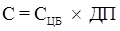 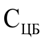 Коэффициент К определяется по формуле K = ДП / ДК x 100% (где ДП - количество дней просрочки; ДК - срок исполнения обязательства по Контракту (количество дней).При K, равном 0 - 50 процентам, размер ставки определяется за каждый день просрочки и принимается равным 0,01 ключевой ставки Банка России на дату уплаты пени.При K, равном 50 - 100 процентам, размер ставки определяется за каждый день просрочки и принимается равным 0,02 ключевой ставки Банка России на дату уплаты пени.При K, равном 100 процентам и более, размер ставки определяется за каждый день просрочки и принимается равным 0,03 ключевой ставки Банка России на дату уплаты пени.7.4. За ненадлежащее исполнение Подрядчиком обязательств, предусмотренных настоящим Контрактом, за исключением просрочки исполнения Подрядчиком обязательств, предусмотренных настоящим Контрактом, Подрядчик выплачивает Заказчику штраф в размере 178 317 (сто семьдесят восемь тысяч триста семнадцать) рублей , что составляет 5 % от цены Контракта.7.5. Под ненадлежащим исполнением Подрядчиком обязательств понимается выполнение работ, не соответствующих требованиям к качеству, техническим характеристикам, требованиям к безопасности и результату работ, установленных настоящим Контрактом.7.6. В случае просрочки исполнения Заказчиком обязательств, предусмотренных настоящим Контрактом, а также в иных случаях неисполнения или ненадлежащего исполнения Заказчиком обязательств, предусмотренных Контрактом, Подрядчик вправе потребовать уплаты неустоек (штрафов, пени). 7.7. Пеня начисляется за каждый день просрочки исполнения Заказчиком обязательства, предусмотренного настоящим Контрактом, начиная со дня, следующего после дня истечения установленного Контрактом срока исполнения обязательства. При этом размер пени устанавливается в размере одной трехсотой действующей на дату уплаты пеней ключевой ставки Банка России от не уплаченной в срок суммы. 7.8. В случае ненадлежащего исполнения Заказчиком обязательств, предусмотренных настоящим Контрактом, за исключением просрочки исполнения обязательств Подрядчик вправе взыскать с Заказчика штраф в размере ______ (_____________________) рублей ___ копеек, что составляет 2,5 % от цены Контракта.7.9. Применение штрафных санкций к Заказчику применимо в случае неоднократного (от двух и более раз) незаконного отказа от приемки работ по настоящему Контракту.7.10. Сторона освобождается от уплаты неустойки (штрафа, пени), если докажет, что неисполнение или ненадлежащее исполнение обязательства, предусмотренного Контрактом, произошло вследствие непреодолимой силы или по вине другой стороны. 7.11. Уплата неустойки (штрафа, пени) не освобождает Стороны от выполнения обязательств по Контракту. 7.12. Подрядчик несет риск случайной гибели или случайного повреждения имущества Заказчика, результатов выполненных работ до их приемки в соответствии с настоящим Контрактом.7.13. Подрядчик несет риски, связанные с неэффективным использованием Подрядчиком (его работниками) материалов и оборудования при производстве работ по настоящему Контракту.7.14. Подрядчик несет в полном объеме ответственность за качество и сроки выполнения работ привлеченными им субподрядчиками.7.15. Если Подрядчик в течение установленного срока, не приступил к исправлению недостатков, выявленных в пределах гарантийного срока, Заказчик праве поручить устранение недостатков (дефектов) иному лицу с возмещением понесенных расходов за счет Подрядчика и взыскать с Подрядчика штраф в размере, установленном пунктом 7.4 настоящего Контракта. Если Подрядчик устранил недостатки, выявленные в пределах гарантийного срока, с нарушением срока, установленного для их исправления, Заказчик вправе применить к нему неустойку, предусмотренную пунктом 7.3 настоящего Контракта.7.16. В случае обнаружения Заказчиком недостатков в выполненных работах в период выполнения работ, Подрядчик обязан безвозмездно устранить недостатки в срок, установленный Заказчиком. При этом Заказчик имеет право требовать от Подрядчика выплату штрафа в размере, установленном пунктом 7.4.  При нарушении Подрядчиком установленного срока исправления недостатков, Заказчик вправе требовать от Подрядчика уплаты пени, предусмотренной пунктом 7.3 настоящего Контракта начиная со дня, следующего после дня истечения установленного Контрактом срока исправления недостатков до дня фактического устранения.8. Обеспечение исполнения Контракта8.1 Подрядчик обязан предоставить обеспечение исполнения Контракта до момента его заключения на условиях и в порядке, указанном в документации об аукционе, и предоставить подтверждение его получения Заказчику. Затраты по получению и применению обеспечения несет Подрядчик.8.2 Подрядчик должен предоставить обеспечение исполнения принятых на себя в соответствии с Контрактом обязательств, в том числе обязательств по возврату аванса, выплаченного Подрядчику, обязательств в отношении сроков выполнения работ, сроков устранения недостатков (в период выполнения работ, при проведении приемки работ), обязательств по качеству выполнения работ, обязательств по сохранности имущества заказчика, обязательства по устранению дефектов и недостатков в выполненной работе, выявленных в период приемки работ.8.3. Обеспечение исполнения Контракта остается в силе и действует до полного исполнения настоящего Контракта и устранения всех недостатков, и Подрядчик несет ответственность за это. 8.4. Право требования Заказчиком удержания денежных средств в качестве обеспечения исполнения Контракта возникает при нарушении Подрядчиком какого-либо из своих обязательств по Контракту.8.5. При ненадлежащем исполнении Подрядчиком обязательств Заказчик вправе в бесспорном внесудебном порядке обратить взыскание на обеспечение исполнения контракта (денежные средства, внесенные Подрядчиком в качестве обеспечения исполнения Контракта или сумму банковской гарантии), и удовлетворить из этих денежных средств требование о взыскании с Подрядчика неустойки (штрафа, пени) и убытков в размере начисленных в соответствии с установленными Контрактом правилами на дату обращения взыскания неустойки (штрафа, пени) и убытков.8.6. При неисполнении Подрядчиком обязательств по Контракту, а также в случае расторжения Контракта вследствие одностороннего отказа Заказчика от исполнения обязательств по Контракту, Заказчик вправе обратить взыскание на всю сумму обеспечения Контракта (денежные средства, внесенные Подрядчиком в качестве обеспечения исполнения Контракта или сумму банковской гарантии).8.7. Денежные средства, полученные Заказчиком в предусмотренном настоящим разделом Контракта порядке, перечисляются в бюджет Екатериновского сельского поселения Партизанского муниципального района Приморского края.8.8. Денежные средства, внесенные в качестве обеспечения исполнения контракта, возвращаются Подрядчику (за минусом сумм, на которые в соответствии с настоящим разделом обращено взыскание) после исполнения (прекращения) всех обязательств по Контракту. Денежные средства возвращаются Заказчиком на основании письменного требования Подрядчика в течение 30 (Тридцати) календарных дней с даты поступления указанного требования на банковский счет Подрядчика, указанный в этом письменном требовании.8.9. В случае, если обеспечение исполнения Контракта предоставляется в форме банковской гарантии:8.9.1. Заказчик вправе бесспорно списать денежные средства со счета гаранта, если гарантом в срок не более чем пять рабочих дней не исполнено требование Заказчика об уплате денежной суммы по банковской гарантии, направленное до окончания срока действия банковской гарантии.Срок действия банковской гарантии должен превышать срок действия контракта не менее чем на один месяц.8.9.2. В случае, если по каким-либо причинам обеспечение исполнения Контракта перестало быть действительным (в случае отзыва лицензии у банка-Гаранта или по иным причинам), закончило свое действие или иным образом перестало обеспечивать  исполнение Подрядчиком его обязательств по Контракту, соответствующий Подрядчик обязуется в течение 10 (десяти) календарных дней с момента, когда соответствующее обеспечение исполнения Контракта перестало действовать, предоставить Заказчику иное (новое) надлежащее обеспечение исполнения Контракта, пропорционально уменьшенное на размер выполненных обязательств, предусмотренных Контрактом, взамен ранее предоставленного обеспечения исполнения контракта. При этом может быть изменен способ обеспечения исполнения контракта.8.9.3. В случае неисполнения Подрядчиком обязательств по выполнению работ в срок, указанный в Контракте по причинам независящим от Заказчика, Подрядчик обязуется за свой счет оформить и не позднее чем за 15 дней до окончания срока действия банковской гарантии предоставить Заказчику иное (новое) надлежащее обеспечение исполнения Контракта, пропорционально уменьшенное на размер выполненных обязательств, предусмотренных Контрактом, взамен ранее предоставленного обеспечения исполнения контракта. При этом может быть изменен способ обеспечения исполнения контракта.Срок действия иного (нового) обеспечения исполнения контракта должен составлять с даты окончания срока действия обеспечения исполнения контракта до даты, согласованной с Заказчиком, а в случае если дата окончания срока действия нового обеспечения Заказчиком не согласована, срок его действия должен составлять не менее 3 месяцев с даты окончания срока действия обеспечения, взамен ранее предоставленного обеспечения.8.10. Прекращение обеспечения исполнения Контракта или предоставление несоответствующего требованиям Закона о контрактной системе обеспечения исполнения контракта по истечении срока, указанного в п.п. 8.9.2, 8.9.3 Контракта, признается существенным нарушением Контракта Подрядчиком и является основанием для одностороннего отказа Заказчика от исполнения контракта с возмещением Подрядчиком ущерба в полном объеме.8.11. В случае, если при проведении аукциона цена Контракта снижена на двадцать пять процентов и более от начальной (максимальной) цены Контракта, победитель аукциона в качестве обеспечения исполнения Контракта предоставляет:-информацию, подтверждающую его добросовестность на дату подачи заявки*или - обеспечение исполнения Контракта в размере, превышающем в полтора раза размер обеспечения исполнения Контракта.* к информации, подтверждающей добросовестность участника закупки, относится информация, содержащаяся в реестре Контрактов, заключенных заказчиками, и подтверждающая исполнение таким участником:•	в течение одного года до даты подачи заявки на участие в аукционе трех и более Контрактов (при этом все Контракты должны быть исполнены без применения к такому участнику неустоек (штрафов, пеней); •	либо в течение двух лет до даты подачи заявки на участие в аукционе четырех и более Контрактов (при этом не менее чем семьдесят пять процентов Контрактов должны быть исполнены без применения к такому участнику неустоек (штрафов, пеней); •	либо в течение трех лет до даты подачи заявки на участие в аукционе трех и более Контрактов (при этом все Контракты должны быть исполнены без применения к такому участнику неустоек (штрафов, пеней). В этих случаях цена одного из Контрактов должна составлять не менее чем двадцать процентов цены, по которой участником закупки предложено заключить Контракт).8.12. В ходе исполнения Контракта Подрядчик вправе предоставить Заказчику обеспечение исполнения Контракта, уменьшенное на размер выполненных обязательств, предусмотренных Контрактом, взамен ранее предоставленного обеспечения исполнения Контракта. При этом может быть изменен способ обеспечения исполнения Контракта.8.13. Обеспечение исполнения настоящего Контракта распространяется, в том числе, на случаи неисполнения обязательств по настоящему Контракту, обязательств по возврату аванса, выплаченного Подрядчику, уплате неустоек в виде штрафа, пени, предусмотренных настоящим Контрактом, а также убытков, понесенных Заказчиком в связи с неисполнением или ненадлежащим исполнением Подрядчиком своих обязательств по настоящему Контракту.9. Непреодолимая сила9.1. Стороны освобождаются от ответственности за неисполнение обязательств, в случае действия обстоятельств непреодолимой силы (пожар, наводнение, землетрясение, военные действия и т.д.) при условии, что данные обстоятельства непосредственно повлияли на выполнение условий по настоящему Контракту. В этом случае срок выполнения Контрактных обязательств будет продлен на время действия этих обстоятельств, но не более двух месяцев. Сторона, у которой возникли обстоятельства (или сторона предполагала или могла предполагать о возникновении обстоятельств) непреодолимой силы, обязана немедленно известить другую сторону о возникновении (или возможности возникновения) таких обстоятельств. При несоблюдении данного условия, сторона, у которой возникли обстоятельства непреодолимой силы, теряет возможность ссылаться на них в последующем. 10. Разрешение споров10.1. Все споры, возникающие между Сторонами при расторжении или исполнении Контракта, рассматриваются в порядке, установленном действующим законодательством Российской Федерации в Арбитражном суде Приморского края.11. Порядок расторжения Контракта.11.1	Настоящий Контракт может быть расторгнут:11.1.1.  по соглашению сторон;11.1.2. по решению суда по основаниям, предусмотренным действующим законодательством и настоящим Контрактом;11.1.3. в случае одностороннего отказа Сторон Контракта от исполнения Контракта в порядке, установленном Законом № 44-ФЗ и по основаниям, предусмотренным гражданским законодательством, Законом № 44-ФЗ и настоящим Контрактом. 11.2. Заказчик вправе принять решение об одностороннем отказе от исполнения настоящего Контракта в случаях существенного нарушения условий Контракта или по иным основаниям, предусмотренным гражданским законодательством, статьей 95 Закона № 44-ФЗ и настоящим Контрактом. Существенными признаются следующие нарушения условий Контракта Подрядчиком: 11.2.1. задержка Подрядчиком срока начала выполнения работ на 5 календарных дней по причинам, не зависящим от Заказчика;11.2.2. нарушение срока окончания выполнения работ (промежуточных сроков) на 5 календарных дней;11.2.3. нарушение сроков на исправление недостатков, установленных в соответствии с п.п 5.4, 6.2 и 6.4 настоящего Контракта;11.2.4. систематического (2 раза и более) отступления Подрядчика от условий по качеству при выполнении работ по настоящему Контракту.11.2.5. привлечения Подрядчиком для выполнения работ по настоящему Контракту иностранных рабочих с нарушением норм действующего законодательства РФ;11.2.6. если в ходе исполнения Контракта установлено, что Подрядчик не соответствует установленным документацией о закупке требованиям к участникам закупки или предоставил недостоверную информацию о своем соответствии таким требованиям, что позволило ему стать победителем аукциона.11.3. Заказчик вправе принять решение об одностороннем отказе от исполнения настоящего Контракта в случае установления недействительности обеспечения исполнения Контракта, а также в случае досрочного прекращения такого обеспечения, если обеспечение исполнения Контракта было установлено настоящим Контрактом.11.4. Подрядчик вправе принять решение об одностороннем отказе от исполнения настоящего Контракта в случаях:11.4.1. нарушения Заказчиком неоднократно (от двух и более раз) сроков приемки выполненных работ, установленных настоящим Контрактом.11.4.2. нарушения Заказчиком неоднократно (от двух и более раз) срока оплаты принятых работ.11.5. Расторжение настоящего Контракта по соглашению сторон производится путем подписания Сторонами соответствующего соглашения о расторжении.11.6. В случае расторжения настоящего Контракта Стороны производят сверку расчетов, которым подтверждается объем работ, выполненных Подрядчиком.12. Срок действия Контракта12.1. Контракт вступает в силу с момента подписания его обеими Сторонами и действует до _______. Обязательства, вытекающие из контракта, действуют до полного исполнения Сторонами своих обязательств, принятых в соответствии с условиями настоящего Контракта, либо до момента расторжения Контракта в соответствии с настоящим Контрактом.13. Прочие условия13.1. При исполнении контракта допускаются изменения условий контракта по соглашению сторон в соответствии с Федеральным законом от 05.04.2013г. № 44-ФЗ «О контрактной системе в сфере закупок товаров, работ, услуг для обеспечения государственных и муниципальных нужд».13.2. Любые дополнения к настоящему Контракту имеют силу только в том случае, если они оформлены в письменном виде и подписаны обеими Сторонами.13.3. По всем вопросам, возникающим по поводу исполнения настоящего Контракта и не урегулированным им (Контрактом) Стороны руководствуются действующим гражданским законодательством Российской Федерации, Законом № 44-ФЗ и настоящим Контрактом.13.4. В случае изменения правового статуса либо платежных реквизитов одной из Сторон она в течение трех рабочих дней обязана информировать другую Сторону о произошедших изменениях, в том числе указать организацию-правопреемника.13.5. Настоящий Контракт составлен в электронной форме и подписан усиленной электронной подписью обеими Сторонами.13.6 Приложение к Контракту, являющиеся его неотъемлемой частью: - Техническое задание (Приложение №1 к контракту).14. Реквизиты СторонТЕХНИЧЕСКОЕ ЗАДАНИЕ(Приложение № 1 к контракту)на выполнение работ по Благоустройству детской площадки (установка малых архитектурных форм) по адресу: с. Екатериновка ул. Партизанская д. 21 Приморского края1. Описание работ: Выполнить работы: благоустройство детской площадки, расположенной по адресу: Приморский край, Партизанский район, с. Екатериновка, ул. Партизанская, д. 21 2. Ведомость объемов работ:3. Требования к необходимым материалам и объемы:Общие требования при выполнении работ:1.	Подрядчик работ должен соответствовать требованиям законодательства РФ, предъявляемым к лицам, осуществляющим виды работ согласно настоящему Техническому заданию, в случае если такие требования установлены законодательством РФ.2.	Подрядчик выполняет все работы с использованием собственного оборудования, конструкций, изделий и материалов и прочего (своим иждивением) либо с привлечением оборудования, конструкций, изделий и материалов и прочего субподрядчиков. Все необходимые материалы, конструкции, оборудование и изделия и прочее (далее также «продукция») приобретаются Подрядчиком. Продукция должна быть не бывшей в употреблении, не восстановленной, а также свободной от прав и обязанностей на нее третьих лиц.3.	Все работы должны быть выполнены в соответствии с техническими регламентами на ремонтно-строительные работы нормами и требованиями нормативных документов в области охраны труда и безопасности производства работ, а также требованиями соответствующих надзорных, контролирующих и инспектирующих органов, в том числе требованиями СНиП 12-03 2001 «Безопасность труда в строительстве», правила охраны труда, строительными нормами и правилами, правилами противопожарной безопасности (в соответствии с Постановлением Правительства РФ от 25 апреля 2012 года № 390 «О противопожарном режиме» (вместе с «Правилами противопожарного режима в Российской Федерации»)), СанПиН 2.2.3.1384-03 «Гигиенические требования к организации строительного производства и строительных работ», требованиями Федерального закона от 22 июля 2008 года N 123-ФЗ "Технический регламент о требованиях пожарной безопасности".4.  	Устанавливаемое оборудование, конструкции, изделия и материалы должны отвечать требованиям стандартов и техническим условиям, иметь сертификаты (паспорта) соответствия безопасности или иные аналогичные документы, в случае если это установлено законодательством, быть новыми (не бывшими в эксплуатации (в использовании)). 5. 	Все работы должны вестись в строгом соответствии с нормами производственной, пожарной, санитарной, экологической безопасности, безопасности дорожного движения, а также иных мер безопасности, предусмотренных законодательством РФ. 6. 	Срок гарантии качества работ устанавливается 36 месяцев с даты подписания сторонами акта о приемке всех выполненных работ, за исключением случаев преднамеренного повреждения результатов работ со стороны третьих лиц, объем гарантии – 100%. Срок и объем гарантии на установленное оборудование, изделия и используемые материалы – согласно гарантии изготовителя, за исключением случаев преднамеренного повреждения оборудования со стороны третьих лиц, объем гарантии – 100%. Подрядчик несет ответственность перед Заказчиком за надлежащее исполнение работ его субподрядчиками.7.	Заказчик гарантирует, что качество материалов и комплектующих изделий, конструкций и систем, применяемых им (в том числе субподрядчиками) для выполнения работ, будут соответствовать спецификациям, указанным в настоящем Техническом задании, государственным стандартам и техническим условиям Российской Федерации, иметь соответствующие сертификаты, технические паспорта или другие документы, удостоверяющие их качество, включая радиационную безопасность, в случае если это установлено законодательством.Требования к функциональным, техническим и качественным характеристикам товаров, используемых при выполнении работ по благоустройству детской площадки, расположенной по адресу: с. Екатериновка, ул. Партизанская, д. 21, а также показатели, позволяющие определить соответствие закупаемых работ установленным заказчиком требованиям указаны в Приложении №1 к настоящему Техническому заданию.8.	Подрядчик будет проводить совместно с Заказчиком периодические проверки выполненных работ и качество используемых при выполнении работ оборудования, изделий, материалов и конструкций. Заказчик при необходимости будет привлекать для проведения проверок сторонние организации, имеющие соответствующие разрешительные документы и сертификаты. Подрядчик несет ответственность перед Заказчиком за надлежащее исполнение работ по контракту его субподрядчиками.9. 	Подрядчик устранит недоделки и дефекты, выявленные в процессе приемки работ и гарантийной эксплуатации, за свой счет, если они возникнут по вине Подрядчика.10. 	На Подрядчике лежит ответственность за обеспечение сохранности используемых им материалов, оборудования, конструкций, комплектующих изделий, материалов, техники и риск их случайной утраты и случайного повреждения до момента подписания Заказчиком акта приемки всех выполненных работ по контракту. В случае нанесения повреждений имуществу, принадлежащему Заказчику при проведении работ Подрядчиком, восстановительные работы проводятся полностью за счет средств Подрядчика, не включенных в стоимость контракта.11.	Подрядчик обязуется содержать территорию объекта и прилегающие к нему участки, свободными от ремонтных и строительных отходов, накапливаемых в результате выполнения работ и обеспечить их своевременный вывоз, а также уборку территории, на которой выполняются работы. Погрузка и вывоз отходов (строительного мусора и прочего) осуществляется силами Подрядчика и за его счет.12.	Подрядчик вывезет до дня подписания акта приемки всех выполненных по контракту работ принадлежащие ему машины и оборудование, транспортные средства, инструменты, приборы, инвентарь, материалы, изделия, конструкции.13. 	Подрядчик осуществит в процессе производства работ систематическую, а по завершении работ (до направления Заказчику акта приемки всех выполненных работ по контракту) окончательную уборку Объекта (места выполнения работ) от отходов по результатам выполнения работ. Погрузка и вывоз отходов (строительного мусора и прочего) осуществляется силами Подрядчика и за его счет.14. 	Подрядчик осуществит мероприятия по противопожарной безопасности и технике безопасности при работе в условиях населенного пункта.15. 	Ответственность за соблюдением правил пожарной безопасности, санитарно-гигиенического режима на строительной площадке, за повреждение имущества Заказчика и третьих лиц, причинение вреда сотрудникам Заказчика и третьим лицам возлагается на Подрядчика в соответствии с действующим Законодательством.16.	Подрядчик выполнит в полном объеме все свои обязательства, предусмотренные контрактом.17.	По окончании работ (до направления Заказчику акта приемки всех выполненных работ по контракту) Подрядчик передает Заказчику сертификаты (паспорта) на использованные материалы и установленное оборудование, в случае если это установлено законодательством.18.	Все работы должны вестись в условиях действующего населенного пункта в строгом соответствии с нормами производственной, пожарной, санитарной, экологической безопасности, безопасности дорожного движения, а также иных мер безопасности, предусмотренных законодательством РФ.При выполнении работ необходимо руководствоваться:СНиП 12-03-2001 «Безопасность труда в строительстве Часть 1. Общие требования»;СНиП 12-04-2002 «Безопасность труда в строительстве Часть 2. Строительное производство»;Сводом правил 48.13330.2011 «Свод правил. Организация строительства. Актуализированная редакция СНиП 12-01-2004»; Федеральным законом от 22.07.2008г. № 123-ФЗ «Технический регламент о требованиях пожарной безопасности»;Федеральным законом от 27.12.2002 г. № 184-ФЗ «О техническом регулировании»;и другой нормативно-технической документацией действующей на территории РФ.Наименование  Заказчика, контактная информация:Наименование Заказчика – Администрация Екатериновского сельского поселения Партизанского муниципального района Приморского краяМесто нахождения – 692974, Приморский край, Партизанский район, с. Екатериновка, ул. Советская, д. 6 АПочтовый адрес – 692974, Приморский край, Партизанский район, с. Екатериновка, ул. Советская, д. 6 ААдрес электронной почты – adm_ekat@mail.ruНомер контактного телефона – 8(42365)29-1-59Контрактная служба:Ответственное лицо Ощепкова София СергеевнаСпособ определения Подрядчика:Электронный аукцион Место проведения электронного аукциона и место подачи заявок на участие в электронном аукционеЭлектронная площадка в сети Интернет по следующему адресу:   www.sberbank-ast.ru (ЗАО "Сбербанк - Автоматизированная Система Торгов")Наименование объекта закупки:Выполнение работ Благоустройству детской площадки (установка малых архитектурных форм) по адресу: 
с. Екатериновка, ул. Партизанская, д. 21 Приморского краяОписание объекта закупки:    Подробная информация указана в Части «Техническое задание» настоящей документации об электронном аукционеОбъем выполняемых работ:Объем работ, описание работ, требования к качеству, техническим характеристикам, требования к безопасности и результату работ определены в Части «Техническое задание» настоящей документации об электронном аукционеТребования к сроку предоставления гарантий качества работСрок гарантии - 36 (тридцать шесть) месяцев с даты, подписания акта приемки выполненных работ, уполномоченными сторонами Контракта Место выполнения работ:Детская площадка, расположенная по адресу: Приморский край, Партизанский район, с. Екатериновка, ул. Партизанская, д. 21Срок выполнения работ:- дата начала работ – на следующий день после заключения Контракта;- дата окончания работ – 90 (девяносто) календарных дней с даты подписания КонтрактаНачальная (максимальная) цена контракта: 1 200 000 (один миллион двести тысяч) рублей 00 копеек, в 
т. ч. стоимость всех работ, предусмотренных настоящим Контрактом, включая монтажные работы, стоимость материалов, использования оборудования, спец.техники, средства на оплату труда, налоги, сборы, доставку и иные расходы, и обязательные платежи, связанные с исполнением КонтрактаИсточник финансирования:    Бюджет Российской Федерации и Приморского края 1 187 878 (один миллион сто восемьдесят семь тысяч восемьсот семьдесят восемь) рублей 78 копеек, бюджет Екатериновского сельского поселения Партизанского муниципального района Приморского края 12 121 (двенадцать тысяч сто двадцать один) рублей 22 копеек в соответствии с Подпрограммой  «Благоустройство территорий, детских и спортивных площадок на территории Екатериновского сельского поселения Партизанского муниципального района на 2019 – 2024годы», утвержденной Постановлением Администрации Екатериновского сельского поселения Партизанского муниципального района от 11.02.2019 г. № 08Классификация товаров, работ, услуг:ОКПД 2: 42.99.12.110Площадки спортивные для спортивных игр на открытом воздухе43.99.90.190
Работы строительные специализированные прочие, не включенные в другие группировкиКод бюджетной классификации (глава, раздел (подраздел), целевая статья, вид расходов, КОСГУ): 99105030910192610244991050309101S2610244Порядок и сроки оплаты работ:Оплата работ производится Заказчиком по факту выполнения работ путем безналичного перечисления денежных средств на расчетный счет Подрядчика в течение пятнадцати дней с даты подписания Заказчиком документа о приемке выполненных работ. Основанием для оплаты работ, является акт приемки выполненных работ (форма № КС-2), справка о стоимости выполненных работ и затрат (форма №КС-3), подписанные сторонами в соответствии с настоящим Контрактом, счет/счет-фактура, выставленная ПодрядчикомТребования, установленные в соответствии с законодательством Российской Федерации к лицам, осуществляющим поставку товара, выполнение работы, оказание услуги, являющихся объектом закупки (в соответствии с п.1 ч.1 ст.31 Закона №44-ФЗ); Не установлено Требование обладания участником закупки исключительными правами на результаты интеллектуальной деятельности (в соответствии с п.8 ч.1 ст.31 Закона №44-ФЗ) Не установленоТребование об отсутствии в реестре недобросовестных поставщиков (подрядчиков, исполнителей) информации об участнике закупки, в том числе информации об учредителях, о членах коллегиального исполнительного органа, лице, исполняющем функции единоличного исполнительного органа участника закупки - юридического лица (в соответствии с частью 1.1 статьи 31 Закона №44-ФЗ) Информация должна отсутствовать.Преимущества, предоставляемые заказчиком (в соответствии со ст. 28 Закона №44-ФЗ) учреждениям и предприятиям уголовно-исполнительной системыНе предоставляютсяПреимущества, предоставляемые заказчиком (в соответствии со ст. 29 Закона №44-ФЗ) организациям инвалидовНе предоставляютсяОграничение участия в определении поставщика (подрядчика, исполнителя) в соответствии со ст. 30 Закона №44-ФЗ. Участие субъектов малого предпринимательства, социально ориентированных некоммерческих организаций:Не предоставляютсяУсловия, запреты, ограничения допуска товаров, происходящих из иностранного государства или группы иностранных государств, работ, услуг, соответственно выполняемых, оказываемых иностранными лицамиНе установленоДата и время окончания срока подачи заявок на участие в электронном аукционе:«23» апреля 2019 г. до 17 час. 00 мин. (время местное)участник электронного аукциона вправе подать заявку на участие в электронном аукционе в любое время с момента размещения извещения о его проведении Дата окончания срока рассмотрения первых частей заявок на участие в электронном аукционе«24» апреля 2019 г.Дата проведения электронного аукциона«29» апреля 2019 г.Время начала проведения электронного аукциона устанавливается оператором электронной площадки.Разъяснения положений документации об электронном аукционе предоставляются по запросам, поступившим в период:Дата начала срока «15» апреля 2019 г.Дата окончания срока «22» апреля 2019 г.Валюта, используемая для формирования цены контракта и расчетов с Подрядчиком:Российский рубльПорядок применения официального курса иностранной валюты к рублю Российской Федерации, установленного Центральным банком Российской Федерации и используемого при оплате контрактаНе применяетсяОбоснование начальной (максимальной) цены контракта: Локально-сметный расчетРазмер обеспечения заявки на участие в электронном аукционеРазмер обеспечения заявки – 1% от начальной (максимальной) цены контракта, что составляет 12 000 (двенадцать тысяч) рублей 00 копеек. Требования к первой части заявки на участие в электронном аукционеПервая часть заявки на участие в электронном аукционе должна содержать согласие участника такого аукциона на выполнение работы или оказание услуги на условиях, предусмотренных документацией о таком аукционе, при проведении такого аукциона на выполнение работы или оказание услуги, а  также конкретные показатели используемого товара, соответствующие значениям, установленным документацией о таком аукционе *(смотри примечание), и указание на товарный знак (его словесное обозначение) (при наличии), знак обслуживания (при наличии), фирменное наименование (при наличии), патенты (при наличии), полезные модели (при наличии), промышленные образцы (при наличии), наименование страны происхождения товара.Документы, предоставляемые в составе второй части заявки на участие в электронном аукционе, подтверждающие соответствие участника электронного аукциона требованиям, установленным в соответствии с пунктом 1 части 1 статьи 31 Закона № 44-ФЗ Не установлены.Единые требования к участникам электронного аукциона:1) установлены в п. 16 Информационной карты;2) непроведение ликвидации участника закупки - юридического лица и отсутствие решения арбитражного суда о признании участника закупки - юридического лица или индивидуального предпринимателя несостоятельным (банкротом) и об открытии конкурсного производства;3) неприостановление деятельности участника закупки в порядке, установленном Кодексом Российской Федерации об административных правонарушениях, на дату подачи заявки на участие в закупке;4) отсутствие у участника закупки недоимки по налогам, сборам, задолженности по иным обязательным платежам в бюджеты бюджетной системы Российской Федерации (за исключением сумм, на которые предоставлены отсрочка, рассрочка, инвестиционный налоговый кредит в соответствии с законодательством Российской Федерации о налогах и сборах, которые реструктурированы в соответствии с законодательством Российской Федерации, по которым имеется вступившее в законную силу решение суда о признании обязанности заявителя по уплате этих сумм исполненной или которые признаны безнадежными к взысканию в соответствии с законодательством Российской Федерации о налогах и сборах) за прошедший календарный год, размер которых превышает двадцать пять процентов балансовой стоимости активов участника закупки, по данным бухгалтерской отчетности за последний отчетный период. Участник закупки считается соответствующим установленному требованию в случае, если им в установленном порядке подано заявление об обжаловании указанных недоимки, задолженности и решение по такому заявлению на дату рассмотрения заявки на участие в определении поставщика (подрядчика, исполнителя) не принято;5) отсутствие у участника закупки - физического лица либо у руководителя, членов коллегиального исполнительного органа, лица, исполняющего функции единоличного исполнительного органа, или главного бухгалтера юридического лица - участника закупки судимости за преступления в сфере экономики и (или) преступления, предусмотренные статьями 289, 290, 291, 291.1 Уголовного кодекса Российской Федерации (за исключением лиц, у которых такая судимость погашена или снята), а также неприменение в отношении указанных физических лиц наказания в виде лишения права занимать определенные должности или заниматься определенной деятельностью, которые связаны с поставкой товара, выполнением работы, оказанием услуги, являющихся объектом осуществляемой закупки, и административного наказания в виде дисквалификации;6) участник закупки - юридическое лицо, которое в течение двух лет до момента подачи заявки на участие в закупке не было привлечено к административной ответственности за совершение административного правонарушения, предусмотренного статьей 19.28 Кодекса Российской Федерации об административных правонарушениях;7)  отсутствие между участником электронного аукциона и Заказчиком конфликта интересов, под которым понимаются случаи, при которых руководитель Заказчика, член комиссии по осуществлению закупок, руководитель контрактной службы Заказчика, контрактный управляющий состоят в браке с физическими лицами, являющимися выгодоприобретателями, единоличным исполнительным органом хозяйственного общества (директором, генеральным директором, управляющим, президентом и другими), членами коллегиального исполнительного органа хозяйственного общества, руководителем (директором, генеральным директором) учреждения или унитарного предприятия либо иными органами управления юридических лиц - участников закупки, с физическими лицами, в том числе зарегистрированными в качестве индивидуального предпринимателя, - участниками закупки либо являются близкими родственниками (родственниками по прямой восходящей и нисходящей линии (родителями и детьми, дедушкой, бабушкой и внуками), полнородными и неполнородными (имеющими общих отца или мать) братьями и сестрами, усыновителями или усыновленными указанных физических лиц. Под выгодоприобретателями для целей настоящей статьи понимаются физические лица, владеющие напрямую или косвенно (через юридическое лицо или через несколько юридических лиц) более чем десятью процентами голосующих акций хозяйственного общества либо долей, превышающей десять процентов в уставном капитале хозяйственного общества;8) участник закупки не является офшорной компанией.Пункты 2-7 настоящего раздела Информационной карты декларируются в составе второй части заявки на участие в электронном аукционе в соответствии с частью 5 статьи 66 Закона 44-ФЗ.Копии документов, предоставляемых в составе второй части заявки на участие в электронном аукционе, подтверждающих соответствие товара требованиям, установленным в соответствии с законодательством Российской ФедерацииНе предусмотреныПорядок подачи заявок на участие в электронном аукционе:Заявка на участие в электронном аукционе направляется участником такого аукциона оператору электронной площадки в форме двух электронных документов, содержащих первую часть заявки на участие в электронном аукционе и соответственно вторую часть заявки на участие в электронном аукционе, подписанных усиленной электронной подписью уполномоченного лица участника закупки.Указанные электронные документы подаются одновременно.Порядок внесения денежных средств в качестве обеспечения заявок на участие в электронном аукционе:Участник электронного аукциона вносит денежные средства на лицевой счет участника закупки, открытый для проведения операций по обеспечению участия в электронном аукционе на счете оператора электронной площадки.Участие в электронном аукционе возможно при наличии на лицевом счете участника закупки, открытом для проведения операций по обеспечению участия в таком аукционе на счете оператора электронной площадки, денежных средств, в отношении которых не осуществлено блокирование операций по лицевому счету, в размере не менее чем размер обеспечения заявки на участие в электронном аукционе, предусмотренный пунктом 30 Информационной карты.Размер обеспечения контракта:Заказчиком установлено требование обеспечения исполнения контракта в размере - 5% от начальной (максимальной) цены контракта, что составляет 60 000 (шестьдесят тысяч) рублей 00 копеек.В случае, если при проведении аукциона цена контракта снижена на двадцать пять процентов и более от начальной (максимальной) цены контракта, победитель аукциона в качестве обеспечения исполнения контракта предоставляет:-информацию, подтверждающая его добросовестность на дату подачи заявки*или - обеспечение исполнения контракта в размере, превышающем в полтора раза размер обеспечения исполнения контракта.* к информации, подтверждающей добросовестность участника закупки, относится информация, содержащаяся в реестре контрактов, заключенных заказчиками, и подтверждающая исполнение таким участником:в течение одного года до даты подачи заявки на участие в аукционе трех и более контрактов (при этом все контракты должны быть исполнены без применения к такому участнику неустоек (штрафов, пеней); либо в течение двух лет до даты подачи заявки на участие в аукционе четырех и более контрактов (при этом не менее чем семьдесят пять процентов контрактов должны быть исполнены без применения к такому участнику неустоек (штрафов, пеней); либо в течение трех лет до даты подачи заявки на участие в аукционе трех и более контрактов (при этом все контракты должны быть исполнены без применения к такому участнику неустоек (штрафов, пеней). В этих случаях цена одного из контрактов должна составлять не менее чем двадцать процентов цены, по которой участником закупки предложено заключить контракт.Срок и порядок предоставления обеспечения исполнения контракта:           Обеспечение исполнения контракта предоставляется до подписания контракта победителем электронного аукциона или иным участником, с которым заключается контракт при уклонении победителя от подписания контракта; Исполнение контракта может обеспечиваться банковской гарантией или внесением денежных средств. Способ обеспечения исполнения контракта определяется победителем электронного аукциона или иным участником, с которым заключается контракт при уклонении победителя от подписания контракта, самостоятельно. Банковская гарантия должна быть безотзывной и должна содержать:1. сумму банковской гарантии, подлежащую уплате гарантом Заказчику в случае ненадлежащего исполнения обязательств принципалом; 2. обязательства принципала, надлежащее исполнение которых обеспечивается банковской гарантией; 3. обязанность гаранта уплатить Заказчику неустойку в размере 0,1 процента денежной суммы, подлежащей уплате, за каждый день просрочки;  4. условие, согласно которому исполнением обязательств гаранта по банковской гарантии является фактическое поступление денежных сумм на счет, на котором учитываются операции со средствами, поступающими Заказчику;5. срок действия банковской гарантии;6. отлагательное условие, предусматривающее заключение договора предоставления банковской гарантии по обязательствам принципала, возникшим из контракта при его заключении;    7. установленный Постановлением Правительства Российской Федерации от 8 ноября 2013 г. N 1005 перечень документов, предоставляемых Заказчиком банку одновременно с требованием об осуществлении уплаты денежной суммы по банковской гарантии;8. условие о праве Заказчика на бесспорное списание денежных средств со счета гаранта, если гарантом в срок не более чем пять рабочих дней не исполнено требование Заказчика об уплате денежной суммы по банковской гарантии, направленное до окончания срока действия банковской гарантии.Обязательные дополнительные требования к банковской гарантии, используемой для обеспечения исполнения контакта:1)	право заказчика представлять письменное требование об уплате денежной суммы и (или) ее части по банковской гарантии в случае ненадлежащего выполнения или невыполнения поставщиком (подрядчиком, исполнителем) обязательств, обеспеченных банковской гарантией; 2) право заказчика по передаче права требования по банковской гарантии при перемене заказчика в случаях, предусмотренных законодательством Российской Федерации, с предварительным извещением об этом гаранта;3) условие о том, что расходы, возникающие в связи с перечислением денежных средств гарантом по банковской гарантии, несет гарант;4) перечень документов, представляемых заказчиком банку одновременно с требованием об осуществлении уплаты денежной суммы по банковской гарантии.Запрещается включение в условия банковской гарантии:1)	требования о представлении Заказчиком гаранту судебных актов, подтверждающих неисполнение принципалом обязательств, обеспечиваемых банковской гарантией;2)	положений о праве гаранта отказывать в удовлетворении требования заказчика о платеже по банковской гарантии в случае непредоставления гаранту заказчиком уведомления о нарушении поставщиком (подрядчиком, исполнителем) условий контракта или расторжении контракта (за исключением случаев, когда направление такого уведомления предусмотрено условиями контракта или законодательством Российской Федерации);3)	требований о предоставлении заказчиком гаранту отчета об исполнении контракта;4)	требований о предоставлении заказчиком гаранту одновременно с требованием об осуществлении уплаты денежной суммы по банковской гарантии документов, не включенных в перечень документов, представляемых заказчиком банку одновременно с требованием об осуществлении уплаты денежной суммы по банковской гарантии.Банковская гарантия оформляется в письменной форме на бумажном носителе или в форме электронного документа, подписанного усиленной электронной подписью лица, имеющего право действовать от имени банка (далее – гарант), на условиях, определенных гражданским законодательством и ст. 45 Закона № 44-ФЗ. В случае ее оформления в письменной форме на бумажном носителе на нескольких листах все листы банковской гарантии обязательно должны быть пронумерованы, прошиты, подписаны и скреплены печатью гаранта. Заказчик рассматривает поступившую в качестве обеспечения исполнения контракта банковскую гарантию в срок, не превышающий трех рабочих дней со дня ее поступления.Основанием для отказа в принятии банковской гарантии заказчиком является:1) отсутствие информации о банковской гарантии в реестре банковских гарантий;2) несоответствие банковской гарантии условиям, указанным в пп. 1-8 настоящего пункта Информационной карты;3) несоответствие банковской гарантии требованиям, содержащимся в документации о закупке.В случае отказа в принятии банковской гарантии заказчик в срок, не превышающий трех рабочих дней со дня ее поступления, информирует в письменной форме или в форме электронного документа об этом лицо, предоставившее банковскую гарантию, с указанием причин, послуживших основанием для отказа.Срок действия безотзывной банковской гарантии, выданной банком, должен превышать срок действия контракта не менее чем на один месяц.В случае предоставления обеспечения исполнения контракта в виде внесения денежных средств, победитель перечисляет обеспечение исполнения контракта на счет, указанный заказчиком (образец платежного поручения прилагается). Платежные реквизиты для перечисления денежных средств для обеспечения исполнения контракта:     Получатель: УФК по Приморскому краю (Администрация Екатериновского сельского поселения Партизанского муниципального района Приморского края, 05203011990)Юридический адрес: Приморский край, Партизанский район, с. Екатериновка, ул. Советская, 6 АИНН 2524113407КПП 252401001ОГРН 1062509000476ОКАТО 05230000007ОКПО 79613467ОКТМО 05630404Код администратора дохода 991Назначение платежа: За обеспечение контрактар/сч 40302810305073000139Лицевой счет (доходный) 05203011990Банк получателя Дальневосточное ГУ Банка России г. ВладивостокБИК банка 040507001Порядок и сроки возврата денежных средств, внесенных для обеспечения исполнения контракта: Денежные средства возвращаются Поставщику (Подрядчику, Исполнителю) с которым заключается муниципальный контракт при условии надлежащего исполнения им всех своих обязательств по Контракту в течение 30 дней или иного срока, установленного в Проекте контракта со дня получения Заказчиком соответствующего письменного требования Поставщика (Подрядчика, Исполнителя). Денежные средства возвращаются на банковский счет, указанный в этом письменном требовании.В случае, если участником закупки, с которым заключается контракт, является государственное или муниципальное казенное учреждение, положения об обеспечении исполнения контракта к такому участнику не применяются.Специализированная организация:  Не привлекается Возможность Заказчика принять решение об одностороннем отказе от исполнения контракта Допускается в соответствии с ч.ч. 8-26 ст. 95 Федерального закона от 05.04.2013г. № 44-ФЗ «О контрактной системе в сфере закупок товаров, работ, услуг для обеспечения государственных и муниципальных нужд».Заказчик обязан принять решение об одностороннем отказе от исполнения контракта, если в ходе исполнения контракта установлено, что поставщик (подрядчик, исполнитель) не соответствует установленным в настоящем извещении требованиям к участникам закупки или предоставил недостоверную информацию о своем соответствии таким требованиям, что позволило ему стать победителем определения поставщика (подрядчика, исполнителя).Возможность изменить условия контракта:    Предусмотрена, в соответствии с Федеральным законом от 05.04.2013г. № 44-ФЗ «О контрактной системе в сфере закупок товаров, работ, услуг для обеспечения государственных и муниципальных нужд».Порядок заключения контрактаКонтракт заключается на условиях, указанных в извещении о проведении электронного аукциона и документации о таком аукционе, по цене, предложенной его победителем. Срок подписания контракта Победителем электронного аукциона или иным участником, с которым заключается контракт при уклонении победителя от подписания контрактаПобедитель электронного аукциона или иной участник, с которым заключается контракт при уклонении победителя от подписания контракта, обязан подписать проект контракта в течение пяти дней с момента размещения заказчиком в единой информационной системе (на официальном сайте) проекта контракта.Условия признания уклонения от заключения контракта: Победитель электронного аукциона признается уклонившимся от заключения контракта в случаях:   - нарушения установленного документацией об электронном аукционе срока подписания проекта контракта; - нарушения срока направления протокола разногласий; - нарушения установленного документацией об электронном аукционе срока и порядка предоставления обеспечения исполнения контракта,  - несоответствие обеспечения требованиям о размере обеспечения;- признания информации, подтверждающей добросовестность победителя электронного аукциона, недостоверной.ЗаказчикАдминистрация Екатериновского сельского поселения Партизанского муниципального района Приморского краяЮридический адрес: Приморский край, Партизанский район, с. Екатериновка, ул. Советская, 6 АИНН 2524113407КПП 252401001ОГРН 1062509000476ОКАТО 05230000007ОКПО 79613467ОКТМО 05630404Код администратора дохода 991р/сч 40302810305073000139Лицевой счет (доходный) 05203011990Банк получателя Дальневосточное ГУ Банка России г. ВладивостокБИК банка 040507001 Глава Екатериновскогосельского поселения____________________________ О. Ф. СмыченкоПодрядчик№ ппНаименованиеЕд. изм.Кол.1234Раздел 1. Асфальтовое основание под устройство покрытия "Резиновая крошка"Раздел 1. Асфальтовое основание под устройство покрытия "Резиновая крошка"Раздел 1. Асфальтовое основание под устройство покрытия "Резиновая крошка"Раздел 1. Асфальтовое основание под устройство покрытия "Резиновая крошка"1Разработка грунта с погрузкой на автомобили-самосвалы в котлованах объемом до 500 м3 экскаваторами с ковшом вместимостью 0,25 м3, группа грунтов: 3 (корыто под основание площадки)1000 м3 грунта0,02282Разработка грунта вручную в траншеях глубиной до 2 м без креплений с откосами, группа грунтов: 3100 м3 грунта0,0123Погрузка вручную неуплотненного грунта из штабелей и отвалов в транспортные средства, группа грунтов: 2100 м30,0124Перевозка грузов автомобилями-самосвалами грузоподъемностью 10 т, работающих вне карьера, на расстояние: до 7 км I класс груза1 т груза43,25Устройство подстилающих и выравнивающих слоев оснований: из щебня (20см)100 м3 материала основания (в плотном теле)0,246Щебень марки 800 фракция 20-40 ммм315,127Щебень из природного камня для строительных работ марка: 800, фракция 5(3)-10 ммм315,128Устройство асфальтобетонных покрытий дорожек и тротуаров однослойных из литой мелкозернистой асфальтобетонной смеси толщиной 3 см (5 см)100 м2 покрытия1,29Асфальт литой: для покрытий тротуаров тип II (жесткий)т-8,56810Смеси асфальтобетонные дорожные, аэродромные и асфальтобетон (горячие для плотного асфальтобетона мелко и крупнозернистые, песчаные), марка: I, тип Гт8,56811На каждые 0,5 см изменения толщины покрытия добавлять к расценке 27-07-001-01100 м2 покрытия1,212Асфальт литой: для покрытий тротуаров тип II (жесткий)т-5,80813Смеси асфальтобетонные дорожные, аэродромные и асфальтобетон (горячие для плотного асфальтобетона мелко и крупнозернистые, песчаные), марка: I, тип Гт5,808Устройство покрытий из резиновой крошкиУстройство покрытий из резиновой крошкиУстройство покрытий из резиновой крошкиУстройство покрытий из резиновой крошки14Устройство покрытий бесшовных толщиной 5 мм: эпоксидно-каучуковых. Устройство покрытий из резиновой крошки.100 м2 покрытия1,215Маршалитт-0,55816Смола эпоксидная марки: ЭД-20т-0,337217Полиэтиленполиамин (ПЭПА) технический, марка Ат-0,0483618Каучук бутадиен-нитрильный: СКН-26-1, СКН-26-1Ат-0,093619Карборундкг-19,820Скипидар живичныйт-0,07821Краситель кислотный желтыйт-0,014422Крошка резиновая (12кг*1м2)кг144023Герметик-клей полиуретановый: DAP KWIK SEAL, прозрачный (1,6л*1м2)л19224Пигмент тертыйкг4225Скипидар живичный (0,35кг*1м2)т0,042Установка тротуарных бордюрУстановка тротуарных бордюрУстановка тротуарных бордюрУстановка тротуарных бордюр26Разработка грунта в траншеях экскаватором «обратная лопата» с ковшом вместимостью 0,25 м3, группа грунтов: 3 (крыто под тротуарный бордюр)1000 м3 грунта0,0010827Разработка грунта вручную в траншеях глубиной до 2 м без креплений с откосами, группа грунтов: 3100 м3 грунта0,001228Погрузка вручную неуплотненного грунта из штабелей и отвалов в транспортные средства, группа грунтов: 2100 м30,001229Перевозка грузов автомобилями-самосвалами грузоподъемностью 10 т, работающих вне карьера, на расстояние: до 15 км I класс груза1 т груза2,1630Устройство подстилающих и выравнивающих слоев оснований: из щебня100 м3 материала основания (в плотном теле)0,01231Щебень из природного камня для строительных работ марка: 800, фракция 10-20 ммм31,5132Установка бортовых камней бетонных: при других видах покрытий100 м бортового камня0,433Камни бортовые: БР 100.20.8 /бетон В22,5 (М300), объем 0,016 м3/ (ГОСТ 6665-91)шт.40декоративные ограждениядекоративные ограждениядекоративные ограждениядекоративные ограждения34Установка металлических столбов высотой до 4 м: с погружением в бетонное основание100 столбов0,435Бетон тяжелый, класс: В22,5 (М300)м32,53636Устройство заграждений из готовых металлических решетчатых панелей: высотой до 2 м10 панелей237Декоративные ограждения, длина 2м, высота 0,5мшт20ОсвещениеОсвещениеОсвещениеОсвещение38Бурение котлованов на глубину бурения: до 3 м, 2 группа грунтов1 котлован239Засыпка вручную траншей, пазух котлованов и ям, группа грунтов: 2100 м3 грунта0,0240Цоколь к опорам1 шт.241Деталь закладная: фундамента Ф-16/4/К180-1,25-б (ТАНС.31.004.000)шт.242Устройство бетонной подготовки100 м3 бетона, бутобетона и железобетона в деле0,0143Бетон тяжелый, крупность заполнителя: 20 мм, класс В3,5 (М50)м3-1,0244Бетон тяжелый, класс: В22,5 (М300)м31,0245Установка стальных опор промежуточных: свободностоящих, одностоечных массой до 2 т1 т опор0,346Светильник, устанавливаемый вне зданий с лампами: люминесцентными1 шт.247Светильник под ртутную лампу ДРЛ: для наружного освещения консольный РКУ 02-250-003 У1, со стекломшт.2Раздел 2. ОборудованиеРаздел 2. ОборудованиеРаздел 2. ОборудованиеРаздел 2. Оборудование485.LE.X7.80СИ "Качельные комплексы" 5300х4200х2700шт1496407 Качели 2480х1630х2030шт150LE.QB.008 Качалка-балансир "Дельфины" 2580х380х950шт1516508L Карусель 1600х1600х780шт152Скамейка "Луна"  для бетонирования 2083х525х860шт153Урна уличная стационарная Вх1100Шх450Гх350 ммшт1монтаж оборудованиямонтаж оборудованиямонтаж оборудованиямонтаж оборудования54Бурение ям глубиной до 2 м бурильно-крановыми машинами: на автомобиле, группа грунтов 2100 ям0,4555Устройство бетонной подготовки100 м3 бетона, бутобетона и железобетона в деле0,021656Бетон тяжелый, крупность заполнителя: 20 мм, класс В3,5 (М50)м3-2,203257Бетон тяжелый, класс: В22,5 (М300)м32,203258Установка закладных деталей весом: до 20 кг1 т0,0859Монтаж оборудования без механизмов на открытой площадке, масса оборудования: 0,03 т1 шт.360Монтаж оборудования без механизмов на открытой площадке, масса оборудования: 0,05 т1 шт.161Монтаж оборудования без механизмов на открытой площадке, масса оборудования: 0,1 т1 шт.162Монтаж оборудования без механизмов на открытой площадке, масса оборудования: 0,5 т1 шт.1№ ппНаименованиеЕд. изм.Кол.№ ппНаименованиеЕд. изм.Кол.№ ппНаименованиеЕд. изм.Кол.1СИ «Качельные комплексы» 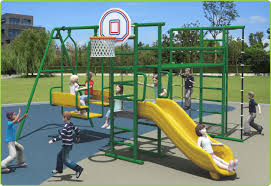 Длина – не менее 5300 ммширина – не более 4200 ммвысота– не более 2700 ммглубина бетонирования – не менее 500 ммМеталлическая конструкция с пластиковыми элементами. Сварные швы конструкций из металла гладкие. Все металлические элементы окрашиваются порошковой краской, соответствующей требованиям санитарных норм и экологической безопасности. Качельный комплекс устанавливается и бетонируется в грунт. Предназначен для детей от 3 до 12 лет.шт.12Качеля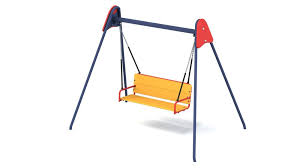 Длина – не менее 2480 ммШирина – не более 1630 ммВысота – не более 2030 ммКачели предназначены для детей от 4 лет. Качели должны представлять собой сборную конструкцию из двух боковин, горизонтальной перекладины на 2 подвеса, 2-х одноместных подвесов на цепях.Сборка элементов качели должна производиться без применения сварочных работ. Используемые крепёжные элементы (болты, гайки) должны иметь травмобезопасное исполнение (колпачковые гайки, болты с радиусными головками, пластиковые заглушки).В собранном состоянии для повышения устойчивости боковины качели должны иметь угол наклона относительно уровня земли не более 80 град.шт.13Качалка-балансир 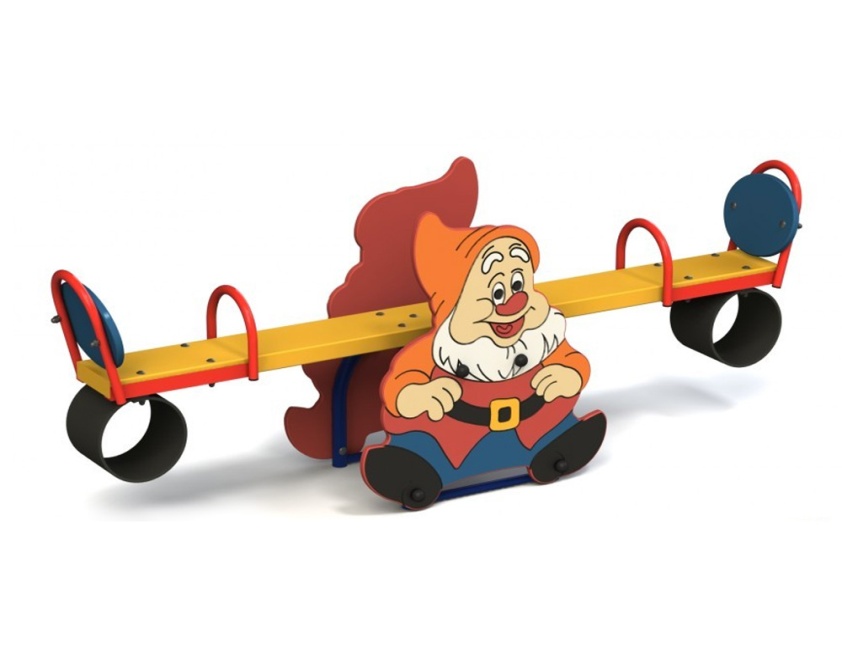 Длина – не менее 2580 ммШирина – не более 380 ммВысота – не более 950 ммКачалка-балансир предназначена для детей от 5-ти лет. Качалка-балансир выполнена из деревянной доски толщиной 50 мм и влагостойкой фанеры толщиной 15 мм, склеенных между собой, на металлическом каркасе из трубы сечением Ø 48 мм. Сидения качалки-балансир имеют спинки из влагостойкой окрашенной фанеры толщиной 24 мм, металлические поручни для рук сечением Ø 26 мм и резиновые армированные отбойники толщиной 10 мм. Деревянные детали должны быть тщательно отшлифованы, загрунтованы и окрашены профессиональными двухкомпонентными красками в заводских условиях. Деревянная доска из древесины хвойных пород, подвергнутой специальной обработке и сушке до мебельной влажности, влагостойкая фанера не ниже 1 сорта, изготовленная из шлифованного березового шпона повышенной водостойкости, склеенного клеем класса эмиссии Е1 с предварительной заделкой (замазкой или вставками) естественных дефектов древесины, армированное резиновое полотно, металлические элементы, покрытые порошковыми красками, оцинкованный крепеж, пластиковые заглушки на места резьбовых соединений, порошковая и двухкомпонентная краска.шт.14Карусель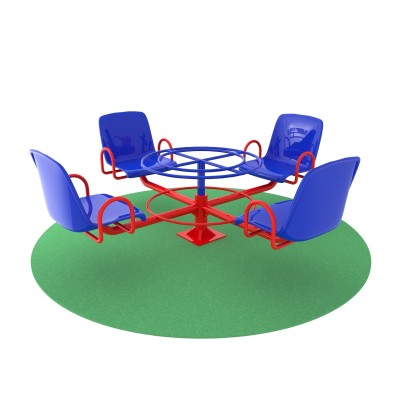 длина – не менее 1600 ммширина – не более  1600 ммвысота – не более 780 ммглубина бетонирования – не менее 500 ммМеталлическая карусель с рулем, 4-х местная с пластиковыми сиденьями. Сварные швы конструкций из металла гладкие. Все металлические элементы окрашиваются порошковой краской, соответствующей требованиям санитарных норм и экологической безопасности. Карусель устанавливается и бетонируется в грунт. Предназначена для детей от 3 до 12 лет.шт.15Скамейка «Луна» для бетонирования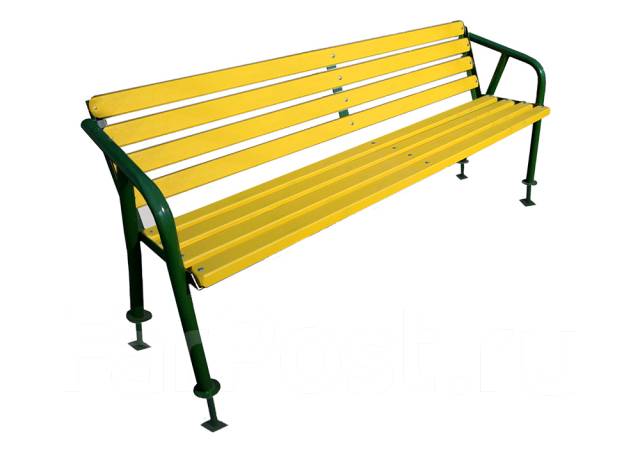 Длина – не менее 2000 ммШирина – не менее 500 ммВысота – не более 860 ммСкамья должна представлять собой сборную конструкцию из каркаса и деревянного настила.Металлические детали должны быть изготовлены полуавтоматической сваркой в среде защитного газа СО2, с применением сварочной проволоки Св-08Г2С-О диаметром не менее .Металлические элементы должны быть окрашены красками порошковыми полиэфирными, нанесенными электростатическим напылением.Сборка скамьи должна производиться без применения сварочных работ. Используемые крепёжные элементы (болты, гайки) должны иметь травмобезопасное исполнение (колпачковые гайки, болты с радиусными головками, пластиковые заглушки).Каркас скамьи должен быть выполнен цельносварным из стального уголка сечением не менее 35x35 мм, профильной трубы сечением не менее 20x20мм, стального листа толщиной не менее .Деревянный настил должен быть выполнен из сосновой доски толщиной не менее . Лицевая сторона досок должна иметь скругление кромок радиусом не менее . Конструкция настила должна исключать скапливание воды и снега.шт.16Урна уличная стационарная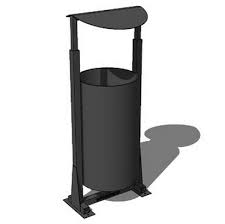 Высота: не более 1100 ммШирина: не более 500 ммГлубина: не более 400 ммМатериал: Сталь Назначение: Для сбора и временного хранения мусора на улицах, в парках, скверах в общественных местах, возле различных учреждений Конструктивные особенности: Урна для мусора имеет крышку, которая предохраняет ее содержимое от намокания во время дождя и снега. Урны покрыты полимерной краской. Легко чистится и опорожняется от скопившегося мусора. Устанавливаются такие урны для мусора методом бетонирования в землю или закрепления при помощи анкерных болтов к напольному или другому покрытию.  шт.17Декоративное ограждение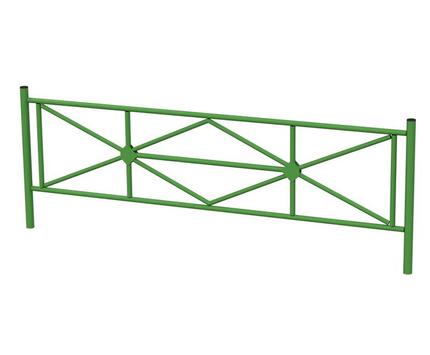 Длина – не более 2000 ммВысота – не менее 500 ммМатериал: Сталь.шт.18Щебень из природного камня для строительных работ марка: 800, фракция 5(3)-10 ммм315,129Смеси асфальтобетонные дорожные, аэродромные и асфальтобетон (горячие для плотного асфальтобетона мелко и крупнозернистые, песчаные), марка: I, тип Гт8,56810Смеси асфальтобетонные дорожные, аэродромные и асфальтобетон (горячие для плотного асфальтобетона мелко и крупнозернистые, песчаные), марка: I, тип Гт5,80811Крошка резиновая (12кг*1м2)кг144012Герметик-клей полиуретановый: DAP KWIK SEAL, прозрачный (1,6л*1м2)л19213Пигмент тертыйкг4214Скипидар живичный (0,35кг*1м2)т0,04215Щебень из природного камня для строительных работ марка: 800, фракция 10-20 ммм31,5116Камни бортовые: БР 100.20.8 /бетон В22,5 (М300), объем 0,016 м3/ (ГОСТ 6665-91)шт.4017Бетон тяжелый, класс: В22,5 (М300)м32,53618Декоративные ограждения, длина 2м, высота 0,5мшт2019Цоколь к опорамшт.220Деталь закладная: фундамента Ф-16/4/К180-1,25-б (ТАНС.31.004.000)шт.221Бетон тяжелый, класс: В22,5 (М300)м31,0222Светильник, устанавливаемый вне зданий с лампами: люминесцентнымишт.223Светильник под ртутную лампу ДРЛ: для наружного освещения консольный РКУ 02-250-003 У1, со стекломшт.224Бетон тяжелый, класс: В22,5 (М300)м32,203225Установка закладных деталей весом: до 20 кг1 т0,08